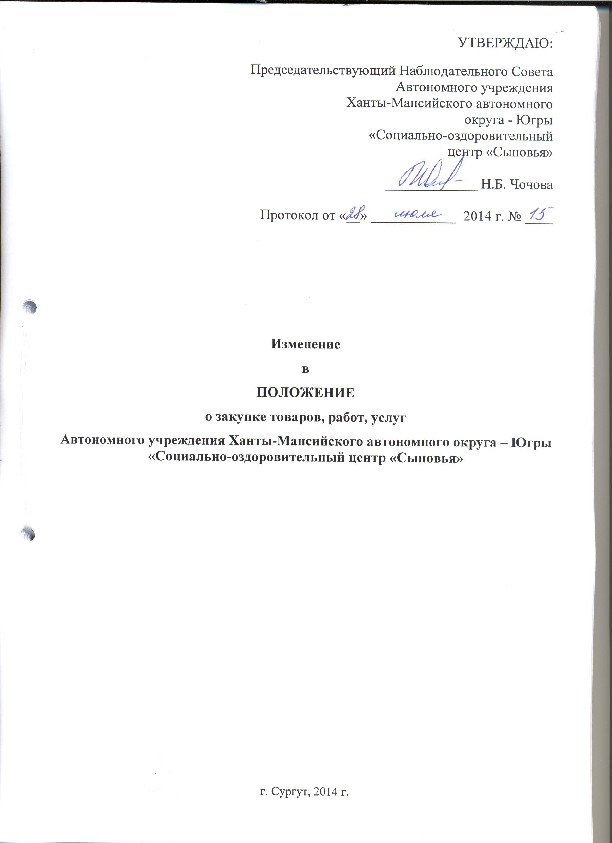 1.	Внести	изменения	в	Положение	о	закупке	товаров,	работ,	услуг Автономного учреждения Ханты-Мансийского автономного округа –   Югры«Социально-оздоровительный	центр	«Сыновья»,	изложив	в	следующей редакции:«СОДЕРЖАНИЕГлава.1 Общие положения Статья 1. Предмет регулирования1. Если законодательством не предусмотрено иное, настоящее Положение в соответствии Гражданским кодексом Российской Федерации, Федеральным законом от 18 июля 2011 года № 223-ФЗ «О закупке товаров, работ, услуг отдельными видами юридических лиц» и иными правовыми актами определяет требования к закупкам товаров, работ, услуг Автономным учреждением Ханты-Мансийского автономного округа – Югры «Социально- оздоровительный центр «Сыновья» (далее – Заказчик), в том числе к планированию и проведению процедур закупок (включая способы закупок) и условия их применения, заключению и контролю исполнения договоров закупки продукции (далее – договоры), оценке эффективности закупок, а также иные, связанные с обеспечением закупок, положения.Статья 2. Определение основных понятийПоставщик – это любое юридическое (организация, предприятие, учреждение) или физическое лицо, предлагающее или поставляющее продукцию (товары, работы, услуги) Заказчику.Участник процедуры закупки – любое юридическое лицо, независимо от организационно-правовой формы, формы собственности, места нахождения и места происхождения капитала или любое физическое лицо, в том числе индивидуальный предприниматель, претендующий на заключение договора.Закупка – процедура выбора поставщика с целью заключения с ним договора. Закупки могут быть открытыми и закрытыми.Многоэтапная процедура закупки – отбор поставщиков, в ходе которого Заказчик поэтапно уточняет требования к предмету и условиям исполнения договора. При этом участники закупки подают заявки на участие  в очередном этапе процедуры закупки в соответствии с документацией этапа процедуры закупки. Поставщики, заявки которых признаются не соответствующими требованиям документации этапа закупки, к участию в очередном этапе закупки не допускаются.Электронный документ – информация в электронном форме, подписанная электронной подписью.Документация закупки – комплект документов, содержащий полную информацию о предмете, условиях участия и правилах проведения процедуры закупки, правилах подготовки, оформления и подачи предложения участником процедуры закупки, правилах выбора поставщика, а так же об условиях заключаемого по результатам процедуры закупки договора.Заявка на участие в закупке – комплект документов, содержащий предложение участника процедуры закупки, направленное Заказчику по форме и в порядке, установленном документацией процедуры закупки. Для процедур закупок, проводимых в электронном виде: комплект документов, содержащий предложение участника процедуры закупки, направленное Заказчику по форме и в порядке, установленном документацией процедуры закупки в форме электронного документа.Начальная (максимальная) цена договора – предельно допустимая цена договора, определяемая Заказчиком в документации закупки.Реестр недобросовестных поставщиков – публичный реестр, формируемый уполномоченным Правительством Российской Федерации федеральным органом исполнительной власти, в который включены сведения об участниках размещения заказа на поставки товаров, выполнение работ, оказание услуг для государственных, муниципальных нужд, нужд  бюджетных учреждений, уклонившихся от заключения контракта, а также о поставщиках (исполнителях, подрядчиках), с которыми государственные контракты по решению суда расторгнуты в связи с существенным нарушением ими контрактов.Статья 3. Цели и принципы регламентации закупокЦелями настоящего Положения являются создание условий для своевременного и полного удовлетворения потребностей Заказчика в  товарах, работах, услугах, целевое и экономически эффективное расходование денежных средств на приобретение товаров, работ, услуг, сокращение издержек Заказчика, повышение эффективности и результативности процесса закупок, повышение уровня открытости и объективности в закупочной деятельности, предотвращение коррупции и других злоупотреблений, развитие добросовестной конкуренции,  обеспечение гласности и прозрачности закупки, справедливого отношения к поставщикам (исполнителям, подрядчикам).Принципы закупок:создание условий для своевременного и полного удовлетворения потребностей Заказчика в продукции и услугах с необходимыми показателями цены, качества и надежности;информационная открытость закупки;равноправие, справедливость, отсутствие дискриминации и необоснованных ограничений конкуренции по отношению к участникам закупки;целевое и экономически эффективное расходование денежных средств Заказчика на приобретение продукции и реализация мер, направленных на сокращение расходов Заказчика;расширение возможностей участия юридических и физических лиц в закупке товаров, работ, услуг (далее также - закупка) для нужд Заказчика, стимулирование такого участия;осуществление закупок путем применения обязательных процедур, которые должны выполняться закупающими сотрудниками при каждой закупке стоимостью выше определенного значения (такие процедуры могут также применяться и при более мелких закупках, если это признано целесообразным).Данные процедуры предполагают:a) тщательное планирование потребности в продукции; б) анализ рынка;в) действия, направленные на достижение разумного уровня конкуренции среди потенциальных поставщиков там, где это возможно, а где  невозможно— повышенный внутренний контроль;г) честный и разумный выбор наиболее предпочтительных предложений при комплексном анализе выгод и издержек (прежде всего цены и качества продукции);д)	контроль	исполнения	договора	и	использования	приобретенной продукции.системный подход к осуществлению закупок, который означает для Заказчика наличие:a) четкой организационной структуры управления закупками и их контроля; б)  подготовленных  работников,	в  том  числе	для  которых  проведение закупок является основной трудовой функцией;в) налаженной инфраструктуры закупок (информационного обеспечения, средств электронной коммерции).Статья 4. Способы закупки и условия их использованияИспользуются следующие способы закупки:конкурс,аукцион, в том числе аукцион в электронной форме;запрос ценовых котировок;закупка у единственного поставщика.Способ закупки определяется руководителем Заказчика или уполномоченным им лицом и утверждается в Плане закупок товаров, работ, услуг, тем самым принимается решение о проведении закупки.Основными	способами	закупки	являются	электронный	аукцион	и открытый конкурс.Конкурс и аукцион могут быть открытыми и закрытыми, а также могут проводиться в несколько этапов.Многоэтапная процедура проводится при проведении закупки на технологически сложную продукцию, а так же в случаях, когда Заказчик не имеет возможности четко и однозначно установить требования к закупаемой продукции и к условиям заключаемого договора.Закрытая закупка проводится в случаях:проведения закупки на поставку товаров, выполнение работ, оказание услуг, сведения о которых составляют государственную тайну, при условии, что такие сведения содержатся в документации процедуры закупки либо в проекте договора (сведения о такой закупке, а также сведения о закупках, по которым принято решение Правительства Российской Федерации в соответствии с частью 16 статьи 4 Федерального закона от 18 июля 2011 года № 223-ФЗ «О закупках товаров, работ, услуг отдельными видами юридических лиц», не подлежат размещению в единой информационной системе).проведения закупки на поставку товаров, выполнение работ,  оказание услуг, сведения о которых составляют коммерческую тайну, а также являются сведениями ограниченного доступа, при условии, что такие сведения содержатся в документации процедуры закупки либо в проекте договора.Закупки в электронной форме осуществляются на электронных торговых площадках определяемых решением (письменным актом) руководителя Заказчика.Порядок закупок в электронной форме определяется регламентами электронных торговых площадок и настоящим Положением.6.Выбор поставщика с помощью запроса ценовых котировок может осуществляться, если предметом закупки является поставка товаров, выполнение работ, оказание услуг, для которых есть функционирующий рынок, а начальная (максимальная) цена договора не превышает 500 000 (пятьсот тысяч) рублей.7.При проведении закупки у единственного поставщика договор заключается напрямую с поставщиком, без использования конкурентных процедур путем направления предложения о заключении договора конкретному поставщику, либо принятия предложения о заключении договора от одного  поставщика без рассмотрения конкурирующих предложений, с учетом требований настоящего Положения.Заказчик вправе в требованиях к продукции указывать товарные знаки, знаки обслуживания, фирменные наименования, патенты, полезные модели, промышленные образцы, наименование места происхождения товара или наименование производителя, при этом в требованиях должны быть указаны слова «или аналог» («или эквивалент») с указанием критериев определения соответствия аналога (эквивалента).Указание в требованиях к продукции на товарные знаки, знаки обслуживания, фирменные наименования, патенты, полезные модели, промышленные  образцы,  наименование  места  происхождения  товара  илинаименование производителя без слов «или аналог» («или эквивалент») допустимо:для закупки запасных частей или расходных материалов для оборудования, находящегося на гарантии, и если использование именно таких запасных частей или расходных материалов предусмотрено условиями гарантии, технической эксплуатационной документацией,по решению Заказчика, в случае если закупаемые товары будут использоваться только во взаимодействии с товарами, уже используемыми Заказчиком и при этом уже используемые товары несовместимы с товарами других товарных знаков. Обоснование такого решения указывается в документации процедуры закупки.Заказчик не вправе указывать требования к продукции, если такие  требования влекут за собой ограничение количества участников закупки и нарушение антимонопольного законодательства Российской Федерации.Закупки осуществляются только способами предусмотренными настоящим Положением.Закупки могут осуществляться:исключительно с использованием документов на бумажных носителях (при проведении закрытых закупок);исключительно с использованием документов в электронной форме (при проведении закупок в электронной форме);с использованием документов как на бумажных носителях, так и документов в электронной форме, подписанных электронно-цифровой подписью (при проведении открытых закупок).Статья 5. Общие требования1.Организация закупок предполагает осуществление комплекса мероприятий, направленных на планирование закупочной деятельности и документирование потребностей в продукции и услугах, приобретение и оказание которых необходимо Заказчику, выдачу разрешений на проведение закупок, организацию поиска, выбора поставщиков и принятия решений о заключении с ними закупочных договоров, информационное обеспечение указанных деловых процессов, координацию действий ответственных лиц, оформление результатов выполненной работы, а также контроль за данными мероприятиями.Заказы на поставку продукции и оказание услуг размещаются Заказчиком на основании Плана закупки товаров, работ, услуг (далее – План закупки). Формирование Плана закупки и размещение его в единой информационной системе осуществляются в порядке, установленном Правительством Российской Федерации.Корректировка Плана закупки осуществляется в порядке, установленном Правительством Российской Федерации и в особых случаях. Особые случаи оформляются в виде служебной записки на имя руководителя Заказчика  и  подлежат  согласованию  с  ним.  В  случае  печатной     ошибкикорректировка Плана закупок осуществляется без оформления служебной записки.Статья 6. Комиссия по проведению закупокКомиссия по проведению закупок для нужд Заказчика (далее – Комиссия) создается Заказчиком и принимает решения, необходимые для осуществления выбора поставщика при проведении  процедур закупки в том числе:определяет предмет закупки и форму ее проведения в соответствии с Планом закупки;разрабатывает (за исключением технического задания и проекта договора) и размещает документацию о закупках в единой информационной системе в соответствии с требованиями  законодательства и настоящим Положением;дает необходимые разъяснения по закупочной документации;производит сбор и регистрацию заявок на участие в закупках;решает вопрос о допуске или отказе в допуске к участию в процедуре закупки;осуществляет процедуру закупок и ее оформление;определяет победителя или принимает иное решение по результатам закупок.выполняет иные функции по проведению закупок, изложенные в Положении о комиссии по проведению закупок для нужд Автономного учреждения Ханты-Мансийского автономного округа – Югры «Социально- оздоровительный центр «Сыновья», утвержденном руководителем Заказчика.Состав Комиссии утверждается руководителем Заказчика, при этом:число членов Комиссии должно быть не менее чем пять человек;в состав Комиссии не могут включаться лица, лично заинтересованные в результатах закупки (представители участников, подавших заявки на участие в процедуре закупки, состоящие в штате организаций, подавших указанные заявки), либо лица, на которых способны оказывать влияние участники размещения заказа.Заседание Комиссии считается правомочным, если на нем присутствует более половины от общего числа ее членов.Статья 7. Информационное обеспечение закупки1. Размещению в единой информационной системе подлежит размещению следующая информация:настоящее Положение;План закупки;извещение о закупке;документация о закупке;проект договора;изменения, вносимые в извещение и документацию по закупкам;разъяснения документации;протоколы, составляемые в ходе закупки;информация об изменении договора с указанием измененных условий;ежемесячно, не позднее 10-го числа месяца, следующего за отчетным периодом, сведения о количестве и об общей стоимости договоров, заключенных Заказчиком по результатам закупки товаров, работ, услуг, в том числе по результатам закупки у единственного поставщика и по результатам закупки, сведения о которой составляют государственную тайну или в отношении которой приняты решения  Правительства  Российской Федерации в соответствии с частью 16 статьи 4 Федерального закона № 223- ФЗ от 18 июля 2011 года «О закупках товаров, работ, услуг отдельными видами юридических лиц», сведения о количестве и об общей стоимости договоров, заключенных по результатам закупки у субъектов малого и среднего предпринимательства;иная информация о закупке, размещение которой в единой информационной системе предусмотрено Федеральным законом от 18 июля 2011 года № 223- ФЗ «О закупке товаров, работ, услуг отдельными видами юридических  лиц».Статья 8. Организация размещения закупок1.Функции, связанные с проведением закупок, осуществляются членами Комиссии по проведению закупок юрисконсультом и экономистом Заказчика (далее – работниками) или могут быть переданы юридическим лицам или индивидуальным предпринимателям по договору (далее – организатор проведения закупки).2.Заказчик распределяет между работниками функции, связанные с закупками.3. Работники Заказчика наделяются функциями планирования и размещения закупок, подготовки  и контроля исполнения договоров.4.Работники Заказчика готовят документацию, необходимую для размещения закупок.Юрисконсульт Заказчика:проводит размещение закупок;ежемесячно, не позднее 10-го числа месяца, следующего за отчетным периодом, предоставляет для размещения в единой информационной системе следующие сведения:о количестве и об общей стоимости договоров, заключенным заказчиком по результатам закупки товаров, работ, услуг;о количестве и об общей стоимости договоров, заключенных заказчиком по результатам закупки у единственного поставщика (исполнителя, подрядчика);о количестве и об общей стоимости договоров, заключенным заказчиком по результатам закупки, сведения о которой составляют государственную тайну или в отношении которой приняты решения Правительства Российской  Федерации в соответствии с частью 16 статьи 4    Федеральногозакона № 223-ФЗ от 18 июля 2011 года «О закупках товаров, работ, услуг отдельными видами юридических лиц»;- о количестве и об общей стоимости договоров, заключенных по результатам закупки у субъектов малого и среднего предпринимательства.Юрисконсульт Заказчика, осуществляющий функции подготовки договоров том числе:разрабатывает  и согласовывает проекты договоров;обеспечивает надлежащее заключение договора;Экономист Заказчика, осуществляющий функции контроля исполнения договоров обеспечивает надлежащее исполнение договора.Осуществление закупок осуществляется на основании Плана закупки товаров (работ, услуг) путем принятия решения о проведении закупки Комиссией по проведению закупок Заказчика.В составе документации открытых процедур закупки должны быть представлены только документы, содержащие общедоступную информацию, разрешенную в установленном порядке для информационного обмена.Статья 9. Права и обязанности ЗаказчикаЗаказчик вправе привлечь на основе договора организатора проведения закупки для осуществления функций по размещению заказа путем проведения торгов в форме конкурса или аукциона, разработки конкурсной документации, документации об аукционе, опубликования и размещения извещения о проведении открытого конкурса или открытого аукциона, направления приглашений принять участие в закрытом конкурсе или в закрытом аукционе и иных связанных с обеспечением проведения торгов функций. При этом создание комиссии по размещен ию заказа, определение начальной (максимальной) цены контракта, предмета и существенных условий договора, утверждение проекта договора, конкурсной документации, документации об аукционе, определение условий торгов и их изменение, подписание договора осуществляется Заказчиком.Заказчик вправе отказаться от проведения любой процедуры закупок после ее объявления:при открытых способах закупки – в соответствии со сроками, опубликованными в извещении о проведении конкурса, а в отсутствии соответствующих указаний – не позднее 15 дней до дня, установленного для окончания срока подачи заявок, при этом организатор проведения закупки должен учитывать нормы пункта 3 статьи 448 Гражданского кодекса РФ;при неконкурсных способах закупки – в любое время, если иное прямо не указано в закупочной документации;при закрытых способах закупки  – в любое время.Заказчик вправе продлить срок подачи заявок на участие в любой процедуре в любое время до истечения первоначально объявленного срока.Заказчик вправе устанавливать требования к участникам процедур закупки, закупаемой продукции, условиям ее поставки и определить необходимые документы, подтверждающие (декларирующие) соответствие этим требованиям.Заказчик вправе требовать от участников документального подтверждения соответствия (продукции, процессов ее производства, хранения, перевозки и др.), проведенного на основании действующего законодательства о техническом регулировании.Заказчик не вправе устанавливать в качестве отборочного критерия наличие сертификата добровольных систем сертификации.Иные права и обязанности организатора проведения закупки устанавливаются закупочной документацией.Распределение функций между Заказчиком и сторонним Организатором проведения закупки определяется договором, подписанным между ними.Статья 10. Права и обязанности ответственных исполнителей ЗаказчикаОтветственные исполнители обязаны:выполнять действия, предписанные настоящим Положением;немедленно докладывать руководству о любых обстоятельствах, которые могут привести к негативным результатам для Заказчика, в том числе о тех, которые приведут к невозможности или нецелесообразности исполнения действий, предписанных настоящим Положением;ставить в известность руководство о любых обстоятельствах, которые не позволяют данному сотруднику проводить закупку в соответствии с нормами данного Положения.Ответственным исполнителям запрещается:координировать деятельность участников закупки иначе, чем это предусмотрено действующим законодательством, настоящим Положением и закупочной документацией;получать какие-либо выгоды от проведения закупки, кроме официально предусмотренных Заказчиком;предоставлять кому бы то ни было (кроме лиц, имеющих официальное право на получение информации) любые сведения о ходе закупок, в том числе о рассмотрении, оценке и сопоставлении заявок;с участниками процедур закупок связи, иные, нежели чем возникающие в процессе обычной хозяйственной деятельности (например, быть аффилированным лицом с участником закупки), о которых он не заявил Комиссии;проводить не предусмотренные закупочной документацией переговоры с участниками процедур закупок.Ответственные исполнители вправе:исходя из накопленного опыта проведения закупок рекомендовать руководству внесение изменений в документы, регламентирующие закупочную деятельность;повышать свою квалификацию в области закупочной деятельности самостоятельно либо, при наличии возможности – на специализированных курсах.Статья 11. Права и обязанности закупающих работниковЗакупающие работники обязаны:выполнять действия, предписанные настоящим Положением;немедленно докладывать руководству о любых обстоятельствах, которые могут привести к негативным результатам для Заказчика, в том числе о тех, которые приведут к невозможности или нецелесообразности исполнения действий, предписанных настоящим Положением;ставить в известность руководство о любых обстоятельствах, которые не позволяют данному сотруднику проводить закупку в соответствии с нормами данного Положения.Закупающим работникам запрещается:координировать деятельность участников закупки иначе, чем это предусмотрено действующим законодательством, настоящим Положением и закупочной документацией;получать какие-либо выгоды от проведения закупки, кроме официально предусмотренных Заказчиком;предоставлять кому бы то ни было (кроме лиц, имеющих официальное право на получение информации) любые сведения о ходе закупок, в том числе о рассмотрении, оценке и сопоставлении заявок;с участниками процедур закупок связи, иные, нежели чем возникающие в процессе обычной хозяйственной деятельности (например, быть аффилированным лицом с участником закупки), о которых он не заявил Комиссии;проводить не предусмотренные закупочной документацией переговоры с участниками процедур закупок.Закупающие работники вправе:исходя из накопленного опыта проведения закупок рекомендовать руководству внесение изменений в документы, регламентирующие закупочную деятельность;повышать свою квалификацию в области закупочной деятельности самостоятельно либо, при наличии возможности – на специализированных курсах.На закупающих сотрудников возлагается персональная ответственность за исполнение действий, связанных с проведением закупки.Статья 12. Требования, предъявляемые к участникам процедур закупокУчастником закупки может быть любое юридическое или несколько юридических лиц, выступающих на стороне одного участника закупки, независимо от организационно-правовой формы, формы собственности, места нахождения и места происхождения капитала, либо любое физическое лицо или несколько физических лиц, выступающих на стороне одного участника закупки, в том числе индивидуальный предприниматель или несколько индивидуальных предпринимателей, выступающих на стороне одного участника закупки, которые соответствуют требованиям, установленным заказчиком в соответствии с положением о закупке.Если участник закупки является юридическим лицом или индивидуальным предпринимателем без образования юридического лица, то он должен быть зарегистрированным в качестве такого в установленном законом порядке.Участник процедуры закупки должен соответствовать требованиям, предъявляемым в соответствии с законодательством Российской Федерации к лицам, осуществляющим поставки товаров, выполнение работ, оказание услуг, являющихся предметом закупки, в том числе:быть правомочным заключать договор;обладать необходимыми лицензиями или свидетельствами о допуске на поставку товаров, производство работ и оказание услуг, подлежащих лицензированию в соответствии с действующим законодательством Российской Федерации и являющихся предметом заключаемого договора.обладать необходимыми сертификатами на товары в соответствии с действующим законодательством Российской Федерации, являющиеся предметом заключаемого договора;не находиться в процессе ликвидации (для юридического лица) или быть признанным по решению арбитражного суда несостоятельным (банкротом);не являться организацией, на имущество которой наложен арест по решению суда, административного органа и (или) экономическая деятельность, которой приостановлена;не иметь задолженности по начисленным налогам, сборам и иным обязательным платежам в бюджеты любого уровня или государственные внебюджетные фонды за прошедший календарный год, размер которой превышает двадцать пять процентов балансовой стоимости активов  участника процедуры закупки, определяемой по данным бухгалтерской отчетности за последний завершенный отчетный период. Участник процедуры закупки считается соответствующим установленному требованию в случае, если он обжалует наличие указанной задолженности в соответствии с законодательством Российской Федерации и решение по такой жалобе на день рассмотрения заявки на участие в процедуре закупки не принято;Участник процедур закупки должен обладать профессиональной компетентностью, финансовыми ресурсами, оборудованием и другими материальными возможностями, надежностью, опытом и репутацией, а также людскими ресурсами,  необходимыми для  исполнения договора на  поставкупродукции, системой управления охраной труда, если указанные требования содержатся в документации процедуры закупки.Не состоять в Реестре недобросовестных поставщиков, если это предусмотрено требованиями закупочной документации.Заказчик вправе при проведении закупки проектных, изыскательских, строительных или ремонтных работ и услуг, влияющих на безопасность объектов использования электрической энергии, установить в документации процедуры закупки требование о представлении участником в составе заявки официального документа органа надзора за саморегулируемыми организациями (письмо в адрес саморегулируемой организации или участника, выписка из реестра, иной документ), прямо подтверждающего право саморегулируемой организации выдавать свидетельства на данные виды работ.Требования к участникам закупок, предусмотренные частью 2, требования по обладанию оборудованием и другими материальными возможностями, людскими ресурсами, наличию системы управления охраной труда, установленные частью 3 настоящей статьи, отсутствие в Реестре недобросовестных поставщиков, а также требования к товарам, работам, услугам, являющимся предметом закупки, могут быть также установлены Заказчиком в документации процедуры закупки к соисполнителям (субподрядчикам, субпоставщикам), привлекаемым участником процедуры закупок для исполнения договора в соответствии с объемом и перечнем выполняемых соисполнителями (субподрядчиками, субпоставщиками) поставок, работ, оказываемых услуг, если предполагаемый объем таких поставок, работ, услуг составляет более 5% от общей цены заявки участника. В этом случае в составе заявки участник должен представить также документы, подтверждающие соответствие предлагаемого соисполнителя (субподрядчика, субпоставщика) установленным требованиям.Члены объединений, являющихся коллективными участниками закупок, должны иметь соглашение между собой (иной документ), соответствующее нормам Гражданского кодекса Российской Федерации, в котором определены права и обязанности сторон и установлен лидер коллективного участника. В соглашении должна быть установлена солидарная ответственность по обязательствам, связанным с участием в закупках, заключением и последующем исполнением договора.Участник должен составлять заявку по форме, установленной в предоставленной ему закупочной документации. Сведения, содержащиеся в заявках Участников закупки, не должны допускать двусмысленных толкований. Из текста заявки должно ясно следовать, что ее подача является принятием (акцептом) всех условий заказчика (организатора проведения закупки), в том числе согласием исполнять обязанности участника.В случае если Участник планирует принять участие в закупке по нескольким или всем лотам, он должен подготовить заявку на участие в закупке на каждый лот отдельно.Статья 13. Права и обязанности участника закупкиЗаявку на участие в открытых процедурах вправе подать любой поставщик.В закрытых процедурах вправе принять участие только те поставщики, которые приглашены персонально.Коллективные участники могут участвовать в закупках, если это прямо не запрещено закупочной документацией.При проведении закрытых процедур в закупочной документации обязательно указывается, может ли быть в составе коллективного участника лицо, не приглашенное персонально к участию в закупке. Но в любом случае лидером коллективного участника должно быть только лицо, приглашенное к участию в закупке.Участник любых процедур закупки имеет право:получать исчерпывающую информацию по условиям и порядку проведения закупок (за исключением информации, носящий конфиденциальный характер или составляющую коммерческую тайну);изменять, дополнять или отзывать свою заявку до истечения срока подачи, если иное прямо не предусмотрено закупочной документацией;обращаться с вопросами о разъяснении закупочной документации, а также с просьбой о продлении установленного срока подачи заявок;получать краткую информацию о причинах отклонения и/или проигрыша своей заявки. При использовании этого пункта Участник не вправе требовать предоставления сведений о лицах, принимавших те или иные решения.При необходимости Комиссия вправе устанавливать исчерпывающий перечень условий, не противоречащих законодательству, невыполнение которых исключает возможность победы участника в закупке.Иные права и обязанности участников устанавливаются закупочной документацией.Глава II. Размещение заказа путем проведения конкурса Статья 14. Конкурс на право заключить договорПод конкурсом понимается процедура закупки в форме торгов, при которой победителем признается лицо, которое предложило лучшие условия исполнения договора на поставку продукции в соответствии с критериями и порядком оценки и сопоставления заявок, которые установлены в  конкурсной документации.Конкурс может быть открытым или закрытым, одноэтапным или многоэтапным.Если цена договора превышает 1 000 000 (один миллион) рублей и поставщик (подрядчик, исполнитель) не является субъектом естественных монополий и (или) не занимает доминирующего положения на рынке соответствующих товаров (работ, услуг), то в целях определения оптимального отбора поставщика (подрядчика, исполнителя), проводится открытый конкурс.Не допускается взимание с участников процедуры закупки платы за участие в конкурсе.При проведении конкурса переговоры Заказчика, организатора проведения закупки, или Комиссии с участником процедуры закупки не допускаются. При этом допускается разъяснение по вопросам участников процедуры закупки в порядке, установленном настоящим Положением.Заказчик, организатор проведения закупки вправе осуществлять размещение заказа путем проведения конкурса на право заключения  договора поставку товаров, выполнение работ, оказание услуг на официальных электронных торговых площадках, определяемых приказом руководителя Заказчика, в этом случае закупка проводится по правилам этих электронных торговых площадок.При проведении конкурса на право заключения договора поставки товаров, выполнения работ, оказания услуг на электронной торговой площадке участие в таком конкурсе вправе принять только участники процедуры закупки, получившие аккредитацию.Статья 15. Критерии оценки заявок на участие в конкурсе1. Для определения лучших условий исполнения договора, предложенных в заявках на участие в конкурсе Комиссия по закупкам должна оценивать и сопоставлять такие заявки по критериям, указанным в конкурсной документации.При этом критериями оценки заявок на участие в конкурсе могут быть:цена договора, цена единицы продукции;срок поставки товара, выполнения работ, оказания услуг;условия оплаты товара, работ, услуг;функциональные характеристики (потребительские свойства) или качественные характеристики товара;качество технического предложения участника процедуры закупки при размещении заказа на выполнение работ, оказание услуг;квалификация участника процедуры закупки при размещении заказа на поставку товара, выполнение работ, оказание услуг, в том числе:а) обеспеченность материально-техническими ресурсами при размещении заказа на выполнение работ, оказание услуг;б) обеспеченность кадровыми ресурсами при размещении заказа на выполнение работ, оказание услуг;в) опыт и репутация  участника  процедуры  закупки  при  размещении  заказа на поставку товара, выполнение работ, оказание услуг;срок представляемых гарантий качества товара, работ, услуг.Статья 16. Извещение о проведении конкурсаИзвещение о проведении конкурса размещается Заказчиком, организатором проведения закупки в единой информационной системе не менее чем за двадцать дней до дня вскрытия конвертов с заявками на участие в конкурсе и открытия доступа к поданным в форме электронных документов заявкам на участие в конкурсе.Заказчик, организатор проведения закупки в случае возникновения технических и иных неполадок, блокирующих доступ к единой информационной системе в течение более чем одного рабочего дня, информацию, подлежащую размещению в единой информационной системе размещает на сайте Заказчика с последующим размещением еѐ в единой информационной системе в течение одного рабочего дня со дня устранения технических или иных неполадок, блокирующих доступ в единой информационной системе.В извещении о проведении конкурса должны быть указаны следующие сведения:способ закупки;наименование, место нахождения, почтовый адрес и адрес электронной почты, номер контактного телефона и факса Заказчика;предмет договора с указанием количества поставляемого товара, объема выполняемых работ, оказываемых услуг;место поставки товара, выполнения работ, оказания услуг;сведения о начальной (максимальной) цене договора (цене лота);срок, место и порядок предоставления документации о закупке, размер, порядок и сроки внесения платы, взимаемой заказчиком за предоставление документации, если такая плата установлена заказчиком, за исключением случаев предоставления документации в форме электронного документа;место и дата рассмотрения предложений участников закупки и подведения итогов закупки.Заказчик, организатор проведения закупки вправе принять решение о внесении изменений в извещение о проведении конкурса не позднее, чем за пятнадцать дней до даты окончания подачи заявок на участие в конкурсе.В случае если изменения в извещение о закупке, документацию о закупке внесены Заказчиком позднее чем за пятнадцать дней до даты окончания подачи заявок на участие в закупке, срок подачи заявок на участие в такой закупке должен быть продлен так, чтобы со дня размещения в единой информационной системе внесенных в извещение о закупке, документацию о закупке изменений до даты окончания подачи заявок на участие в закупке такой срок составлял не менее чем пятнадцать дней.Изменение предмета конкурса не допускается.Не позднее чем в течение трех дней со дня принятия указанного решения такие    изменения    размещаются    в    единой    информационной     системеЗаказчиком, организатором проведения закупок, специализированной организацией.Заказчик, организатор проведения закупки, официально разместивший в единой информационной системе извещение о проведении конкурса, вправе отказаться от его проведения не позднее чем за тридцать дней до даты окончания срока подачи заявок на участие в конкурсе, если иной срок не установлен в извещении о проведении конкурса.Извещение об отказе от проведения конкурса размещается Заказчиком, организатором проведения закупки, в течение двух дней со дня принятия решения об отказе от проведения конкурса в порядке, установленном для официального размещения в единой информационной системе.В течение двух рабочих дней со дня принятия указанного решения Заказчиком, организатором проведения закупки вскрываются (в случае, если на конверте не указаны почтовый адрес (для юридического лица) или сведения о месте жительства (для физического лица) участника процедуры закупки) конверты с заявками на участие в конкурсе, открывается доступ к поданным в форме электронных документов заявкам на участие в конкурсе и направляются соответствующие уведомления всем участникам процедуры закупки, подавшим заявки на участие в конкурсе.Статья 17. Содержание конкурсной документацииКонкурсная документация разрабатывается Заказчиком, организатором проведения закупки, и утверждается Заказчиком.В конкурсной документации должны быть указаны сведения:требования к качеству, техническим характеристикам товара, работы, услуги, к их безопасности, к функциональным характеристикам (потребительским свойствам) товара, к размерам, упаковке, отгрузке товара,  к результатам работы и иные требования, связанные с определением соответствия поставляемого товара, выполняемой работы, оказываемой услуги потребностям Заказчика;требования к содержанию, форме, оформлению и составу заявки на участие в закупке;требования к описанию участниками закупки поставляемого товара, который является предметом закупки, его функциональных характеристик (потребительских свойств), его количественных и качественных характеристик, требования к описанию участниками закупки выполняемой работы, оказываемой услуги, которые являются предметом закупки, их количественных и качественных характеристик;место, условия и сроки (периоды) поставки товара, выполнения работы, оказания услуги;сведения о начальной (максимальной) цене договора (цене лота);форма, сроки и порядок оплаты товара, работы, услуги;порядок формирования цены договора (цены лота) (с учетом или без учета расходов на перевозку, страхование, уплату таможенных пошлин, налогов и других обязательных платежей);требования к сроку и (или) объему предоставления гарантий качества товара, работ, услуг, к обслуживанию товара, к расходам на эксплуатацию товара (при необходимости);сведения о возможности Заказчика изменить предусмотренные договором количество товаров, объем работ, услуг в соответствии с настоящим Положением;порядок, место, дата начала и дата окончания срока подачи заявок на участие в закупке;требования к участникам закупки и перечень документов, представляемых участниками закупки для подтверждения их соответствия установленным требованиям;формы, порядок, дата начала и дата окончания срока предоставления участникам закупки разъяснений положений документации о закупке;порядок и срок отзыва заявок на участие в конкурсе, порядок внесения изменений в такие заявки;место и дата рассмотрения предложений участников закупки и подведения итогов закупки;критерии оценки и сопоставления заявок на участие в закупке;порядок оценки и сопоставления заявок на участие в закупке;срок со дня размещения в единой информационной системе протокола оценки и сопоставления заявок на участие в конкурсе, в течение которого победитель конкурса должен подписать проект договора. Указанный срок должен составлять не менее чем десять дней и не более чем двадцать дней.К конкурсной документации должен быть приложен проект договора, который является неотъемлемой частью конкурсной документации (в случае проведения конкурса по нескольким лотам - проект договора в отношении каждого лота).Сведения, содержащиеся в конкурсной документации, должны соответствовать сведениям, указанным в извещении о проведении конкурса.Статья 18. Порядок предоставления конкурсной документации1.Документация о закупках размещается в единой информационной системе, одновременно с размещением извещения о проведении конкурса.Конкурсная документация должна быть доступна для ознакомления в единой информационной системе о размещении  заказов без взимания платы.Со дня размещения в единой информационной системе извещения о проведении конкурса Заказчик, организатор проведения закупки на основании заявления любого заинтересованного лица, поданного в письменной форме, в том числе в форме электронного документа, в течение двух рабочих дней со дня получения соответствующего заявления обязаныпредоставить такому лицу конкурсную документацию в порядке, указанном  в извещении о проведении конкурса.При этом конкурсная документация предоставляется в письменной форме после внесения участником процедуры закупки платы за предоставление конкурсной документации, если такая плата установлена Заказчиком, организатором проведения закупки и указание об этом содержится в извещении о проведении конкурса, за исключением случаев предоставления конкурсной документации в форме электронного документа. Размер указанной платы не должен превышать расходы Заказчика, организатора проведения закупки, заказа на изготовление копии конкурсной документации и доставку ее лицу, подавшему указанное заявление, посредством почтовой связи. Предоставление конкурсной документации в форме электронного документа осуществляется без взимания платы.Предоставление конкурсной документации до размещения в единой информационной системе о размещении заказов извещения о проведении конкурса не допускается.Конкурсная документация, размещенная в единой информационной системе должна соответствовать конкурсной документации,  предоставляемой в порядке, установленном частью 2 настоящей статьи.Статья 19. Разъяснение положений конкурсной документации и  внесение в нее измененийПри проведении закупки какие-либо переговоры Заказчика (членов Комиссии) с участником размещения заказа не допускаются. В случае нарушения указанного положения закупки могут быть признаны недействительными по иску заинтересованного лица в порядке, предусмотренном законодательством Российской Федерации.Любой участник закупки вправе направить в письменной форме запрос о разъяснении положений документации о закупке.В течение трех рабочих дней со дня поступления указанного запроса, Заказчик, организатор проведения закупки обязаны направить в письменной форме или в форме электронного документа разъяснения положений документации о закупке, если указанный запрос поступил не позднее, чем за пять дней до дня окончания подачи заявок на участие в закупках.Не позднее чем в течение трех дней со дня направления разъяснения положений конкурсной документации по запросу участника процедуры закупки такое разъяснение должно быть размещено Заказчиком, организатором проведения закупки, в единой информационной системе с содержанием запроса на разъяснение положений конкурсной документации, без указания участника процедуры закупки, от которого поступил запрос. Разъяснение положений конкурсной документации не должно изменять ее суть.Заказчик, организатор проведения закупки по собственной инициативе или в  соответствии  с  запросом  участника  процедуры  закупки  вправе  принятьрешение о внесении изменений в конкурсную документацию не позднее, чем за пятнадцать дней до даты окончания подачи заявок на участие в конкурсе.Изменение предмета конкурса не допускается.Изменения, вносимые в извещение о закупке, документацию о закупке, размещаются заказчиком в единой информационной системе не позднее чем  в течение трех дней со дня принятия решения о внесении указанных изменений.В эти же сроки изменения, вносимые в документацию, направляются заказными письмами или в форме электронных документов всем участникам процедуры закупки, которым была предоставлена конкурсная документация. При этом срок подачи заявок на участие в конкурсе должен быть продлен  так, чтобы со дня размещения в единой информационной системе о размещении заказов внесенных изменений в конкурсную документацию до даты окончания подачи заявок на участие в конкурсе такой срок составлял не менее чем пятнадцать дней.Комиссия не несет ответственности в случае, если участник закупки не ознакомился с изменениями, внесенными в извещение и документацию о проведении закупки путем проведения торгов, размещенным и опубликованным надлежащим образом.Статья 20. Порядок подачи заявок на участие в конкурсеДля участия в конкурсе участник процедуры закупки подает заявку на участие в конкурсе в срок и по форме, которые установлены конкурсной документацией.Участник процедуры закупки подает заявку на участие в конкурсе в письменной форме в запечатанном конверте или в форме электронного документа. При этом на таком конверте указывается наименование конкурса, на участие в котором подается данная заявка. Заявка в письменной форме может быть подана участником процедуры закупки, а так же посредством почты или курьерской службы.Заявка на участие в конкурсе должна содержать:сведения и документы об участнике процедуры закупки, подавшем такую заявку:а) фирменное наименование (наименование), сведения об организационно- правовой форме, о месте нахождения, почтовый адрес (для юридического лица), фамилия, имя, отчество, паспортные данные, сведения о месте жительства (для физического лица), номер контактного телефона;б) полученную не ранее чем за шесть месяцев до дня размещения в единой информационной системе извещения о проведении конкурса выписку из единого государственного реестра юридических лиц или нотариально заверенную копию такой выписки (для юридического лица), полученную не ранее чем за шесть месяцев до дня размещения в единой информационной системе о размещении заказов извещения о проведении конкурса выписку из единого  государственного  реестра  индивидуальных  предпринимателей илинотариально заверенную копию такой выписки (для индивидуального предпринимателя), копии документов, удостоверяющих личность (для иного физического лица), надлежащим образом заверенный перевод на русский язык документов о государственной регистрации юридического лица или государственной регистрации физического лица в качестве индивидуального предпринимателя в соответствии с законодательством соответствующего государства (для иностранного лица) полученные не ранее чем за шесть месяцев до дня размещения в единой информационной системе о  размещении заказов извещения о проведении конкурса;в) документ, подтверждающий полномочия лица на осуществление действий от имени участника процедуры закупки - юридического лица (копия решения о назначении или об избрании или приказа о назначении физического лица  на должность, в соответствии с которым такое физическое лицо обладает правом действовать от имени участника процедуры закупки без  доверенности (далее по тексту - руководитель). В случае, если от имени участника процедуры закупки действует иное лицо, заявка на участие в конкурсе должна содержать также доверенность на осуществление действий от имени участника процедуры закупки, заверенную печатью участника процедуры закупки и подписанную руководителем участника процедуры закупки (для юридических лиц) или уполномоченным этим руководителем лицом, либо нотариально заверенную копию такой доверенности. В случае если указанная доверенность подписана лицом, уполномоченным руководителем участника процедуры закупки, заявка на участие в конкурсе должна содержать также документ, подтверждающий полномочия такого лица;г) документы, подтверждающие соответствие участника процедуры закупки требованиям документации процедуры закупки;д) копии учредительных документов участника процедуры закупки (для юридических лиц);е) решение об одобрении или о совершении крупной сделки либо копия такого решения в случае, если требование о необходимости наличия такого решения для совершения крупной сделки установлено законодательством Российской Федерации, учредительными документами юридического лица и если для участника процедуры закупки поставка товаров, выполнение работ, оказание услуг, являющихся предметом договора, или внесение денежных средств в качестве обеспечения заявки на участие в конкурсе, обеспечения исполнения договора являются крупной сделкой.В случае, если получение указанного решения до истечения срока подачи заявок на участие в конкурсе для участника конкурса невозможно, в силу необходимости соблюдения установленного законодательством и учредительными документами участника процедуры закупки, порядка созыва заседания органа, к компетенции которого относится вопрос об одобрении или о совершении крупных сделок, участник конкурса обязан представить письмо,  содержащее  обязательство  в  случае  признания  его    победителемконкурса представить вышеуказанное решение до момента заключения договора.В случае, если для данного участника поставка товаров, выполнение работ, оказание услуг, являющиеся предметом договора, или внесение денежных средств в качестве обеспечения заявки на участие в процедуре закупки, обеспечения исполнения договора не являются крупной сделкой, участник процедуры закупки представляет соответствующее письмо;предложение о функциональных характеристиках (потребительских свойствах) и качественных характеристиках товара, о качестве работ, услуг и иные предложения об условиях исполнения договора, в том числе предложение о цене договора, о цене единицы товара, услуги; о цене запасных частей (каждой запасной части) к технике, к оборудованию, а также начальная цена запасных частей (каждой запасной части) к технике, к оборудованию и начальная цена единицы услуги и (или) работы. В случаях, предусмотренных конкурсной документацией, также копии документов, подтверждающих соответствие товара, работ, услуг требованиям, установленным в соответствии с законодательством Российской Федерации, если в соответствии с законодательством Российской Федерации установлены требования к таким товарам, работам, услугам;документы или копии документов, подтверждающих соответствие участника процедуры закупки установленным требованиям и условиям допуска к участию в конкурсе:а) документы, подтверждающие внесение денежных средств, в качестве обеспечения заявки на участие в конкурсе, в случае, если в конкурсной документации содержится указание на требование обеспечения такой заявки (платежное поручение, подтверждающее перечисление денежных средств в качестве обеспечения заявки на участие в конкурсе, или копия такого поручения);б) копии документов, подтверждающих соответствие участника процедуры закупки требованиям, установленным законодательством Российской Федерации, в случае, если в соответствии с законодательством Российской Федерации установлены требования к лицам, осуществляющим поставки товаров, выполнение работ, оказание услуг, и такие товары, работы, услуги являются предметом конкурса;в) обладание участниками процедуры закупки исключительными правами на объекты интеллектуальной собственности, если в связи с исполнением договора Заказчик приобретает права на объекты интеллектуальной собственности;г) копии документов, подтверждающих соответствие участника процедуры закупки требованиям, обязательным требованиям, установленным статьей 12 настоящего Положения.Сведения и документы, подтверждающие соответствие соисполнителей (субподрядчиков, субпоставщиков) требованиям, установленным в конкурсной документации в соответствии с частью 5 статьи 12, если таковые требования   были   установлены   или   справку   о   том,   что соисполнители(субподрядчики, субпоставщики), выполняющие более 5 % объема поставок, работ, услуг участником привлекаться не будут.Заявка на участие в конкурсе может содержать эскиз, рисунок, чертеж, фотографию, иное изображение товара, образец (пробу) товара, на поставку которого размещается заказ.Все листы заявки на участие в конкурсе, все листы тома заявки на участие в конкурсе должны быть прошиты и пронумерованы. Заявка на участие в конкурсе и том заявки на участие в конкурсе должны содержать опись входящих в их состав документов, быть скреплены печатью участника процедуры закупки (для юридических лиц) и подписаны участником процедуры закупки или лицом, уполномоченным таким участником процедуры закупки.Не допускается устанавливать иные требования к оформлению заявки на участие в конкурсе, за исключением предусмотренных настоящей частью требований к оформлению заявки на участие в конкурсе.При этом ненадлежащее исполнение участником процедуры закупки требования о том, что все листы заявки на участие в конкурсе и тома заявки на участие в конкурсе должны быть пронумерованы, не является основанием для отказа в допуске к участию в конкурсе.Ненадлежащее исполнение участником процедуры закупки требований о прошивке листов тома заявки на участие в конкурсе и предоставлении документов в составе заявки на участие в конкурсе является основанием для отказа в допуске к участию в конкурсе такого участника за исключением случаев, указанных в пункте 6 части 5 статьи 21 и пунктах 1, 2 части 1.2 статьи 22 настоящего Положения.Требовать от участника процедуры закупки иное, за исключением предусмотренных настоящим Положением документов и сведений, не допускается.При получении заявки на участие в конкурсе, поданной в форме электронного документа, Заказчик, организатор проведения закупки, обязаны подтвердить в письменной форме или в форме электронного документа ее получение в течение одного рабочего дня со дня получения такой заявки.Участник процедуры закупки вправе подать только одну заявку на участие в конкурсе в отношении каждого предмета конкурса.Если в конкурсной документации предусмотрена возможность подачи альтернативных предложений, участник процедуры закупки в составе заявки на участие в конкурсе помимо основного предложения вправе подготовить и подать альтернативные предложения, при этом альтернативные предложения принимаются только при наличии основного предложения. Основным должно быть предложение, в наибольшей степени удовлетворяющее требованиям и условиям, указанным в конкурсной документации. Если подается одно предложение с допустимыми конкурсной документацией альтернативными параметрами, такое предложение считается основным.Прием заявок на участие в конкурсе прекращается в день вскрытия конвертов с такими заявками и открытия доступа к поданным в форме электронных документов заявкам на участие в конкурсе.Участники процедуры закупки, подавшие заявки на участие в конкурсе, Заказчик, организатор проведения закупки, обязаны обеспечить целостность конвертов с заявками и конфиденциальность сведений, содержащихся в таких заявках до вскрытия конвертов с заявками на участие в конкурсе и открытия доступа к поданным в форме электронных документов заявкам на участие в конкурсе.Участник процедуры закупки, подавший заявку на участие в конкурсе, вправе изменить или отозвать заявку на участие в конкурсе в любое время до момента вскрытия конкурсной комиссией конвертов с заявками на участие в конкурсе и открытия доступа к поданным в форме электронных документов заявкам на участие в конкурсе.Каждый конверт с заявкой на участие в конкурсе и каждая поданная в форме электронного документа заявка на участие в конкурсе, поступившие в срок, указанный в конкурсной документации, регистрируются Заказчиком, организатором проведения закупки, специализированной организацией, электронной торговой площадкой.При этом отказ в приеме и регистрации конверта с заявкой на участие в конкурсе, на котором не указаны сведения об участнике процедуры закупки, подавшем такой конверт, а также требование предоставления таких  сведений, в том числе в форме документов, подтверждающих полномочия лица, подавшего конверт с заявкой на участие в конкурсе, на осуществление таких действий от имени участника процедуры закупки, не допускается. По требованию участника процедуры закупки, подавшего конверт с заявкой на участие в конкурсе, Заказчик, организатор проведения закупки, выдают расписку в получении конверта с такой заявкой с указанием даты и времени его получения.В случае если по окончании срока подачи заявок на участие в конкурсе подана только одна заявка на участие в конкурсе или не подана ни одна заявка на участие в конкурсе, конкурс признается несостоявшимся.В случае, если по окончании срока подачи заявок на участие в конкурсе подана только одна заявка на участие в конкурсе, конверт с указанной заявкой вскрывается или открывается доступ к поданной в форме электронного документа заявке на участие в конкурсе и указанная заявка рассматривается и оценивается в порядке, установленном настоящим Положением.В случае если указанная заявка соответствует требованиям и условиям, предусмотренным конкурсной документацией, Заказчик в течение трех рабочих дней со дня рассмотрения заявки на участие в конкурсе вправе передать участнику процедуры закупки, подавшему единственную заявку на участие в конкурсе, проект договора, который составляется путем включения условий исполнения договора, предложенных таким участником в заявке на участие   в   конкурсе,   в   проект   договора,   прилагаемого   к     конкурснойдокументации. При этом договор заключается с участником процедуры закупки, подавшим указанную заявку на условиях и по цене договора, которые предусмотрены заявкой на участие в конкурсе и конкурсной документацией, но цена такого договора не может превышать начальную (максимальную) цену договора, указанную в извещении о проведении конкурса. Участник процедуры закупки, подавший указанную заявку, не вправе отказаться от заключения договора.При непредставлении Заказчику участником процедуры закупки, с которым заключается договор в соответствии с частью 14 настоящей статьи, в срок, предусмотренный конкурсной документацией, подписанного договора, а также обеспечения исполнения договора в случае, если Заказчиком, организатором проведения закупки было установлено  требование представления обеспечения исполнения договора до его заключения, такой участник процедуры закупки признается уклонившимся  от заключения договора. В случае уклонения участника процедуры закупки от заключения договора денежные средства, внесенные в качестве обеспечения заявки на участие в конкурсе, не возвращаются.Статья 21. Порядок вскрытия конвертов с заявками на участие в конкурсе и открытия доступа к поданным в форме электронных документов заявкам на участие в конкурсеПублично в день, во время и в месте, указанных в извещении о проведении конкурса, Комиссией вскрываются конверты с заявками на участие в конкурсе и осуществляется открытие доступа к поданным в форме электронных документов заявкам на участие в конкурсе. Вскрытие конвертов с заявками на участие в конкурсе и открытие доступа к поданным в форме электронных документов заявкам на участие в конкурсе осуществляются в один день.В день вскрытия конвертов с заявками на участие в конкурсе и открытия доступа к поданным в форме электронных документов заявкам на участие в конкурсе непосредственно перед вскрытием конвертов с заявками на участие в конкурсе и открытием доступа к поданным в форме электронных документов заявкам на участие в конкурсе, но не раньше времени,  указанного в извещении о проведении конкурса и конкурсной документации, Комиссия обязана объявить присутствующим при вскрытии таких конвертов и открытии доступа к поданным в форме электронных документов заявкам  на участие в конкурсе участникам процедуры закупки о возможности подать заявки на участие в конкурсе, изменить или отозвать поданные заявки на участие в конкурсе до вскрытия конвертов с заявками на участие в конкурсе  и открытия доступа к поданным в форме электронных документов заявкам на участие в конкурсе.Комиссией вскрываются конверты с заявками на участие в конкурсе, и осуществляется открытие доступа к поданным в форме электронных документов заявкам на участие в конкурсе, которые поступили Заказчику,организатору проведения закупок до вскрытия заявок на участие в конкурсе  и открытия доступа к поданным в форме электронных документов заявкам на участие в конкурсе.В случае установления факта подачи одним участником процедуры закупки двух и более заявок на участие в конкурсе при условии, что поданные ранее заявки таким участником не отозваны, все заявки на участие в конкурсе такого участника процедуры закупки не рассматриваются и возвращаются такому участнику.Участники процедуры закупки, подавшие заявки на участие в конкурсе, или их представители вправе присутствовать при вскрытии конвертов с заявками на участие в конкурсе и открытии доступа к поданным в форме электронных документов заявкам на участие в конкурсе.При вскрытии конвертов с заявками на участие в конкурсе и открытии доступа к поданным в форме электронных документов заявкам на участие в конкурсе объявляются и заносятся в протокол вскрытия конвертов с заявками на участие в конкурсе и открытия доступа к поданным в форме электронных документов заявкам на участие в конкурсе  следующие сведения:наименование (для юридического лица), фамилия, имя, отчество (для физического лица) и почтовый адрес каждого участника процедуры закупки, конверт с заявкой на участие в конкурсе которого вскрывается или доступ к поданной в форме электронного документа заявке на участие в конкурсе которого открывается;наличие основных сведений и документов, предусмотренных конкурсной документацией;условия исполнения договора, указанные в такой заявке и являющиеся критерием оценки заявок на участие в конкурсе;в случае указания в конкурсной документации возможности подавать альтернативные предложения: наличие или отсутствие альтернативных предложений, количество альтернативных предложений, их цены, по каким аспектам конкурсной документации поданы данные альтернативные предложения;информацию о признании конкурса несостоявшимся в случае, если он был признан таковым в соответствии с частью 7 настоящей статьи;информация о не прошитой заявке на участие в конкурсе в соответствии с настоящим пунктом, в случае установления на заседании конкурсной комиссии факта отсутствия прошивки заявки на участие в конкурсе.В случае установления при вскрытии конвертов с заявками на участие в конкурсе факта ненадлежащего исполнения участником процедуры закупки требований, установленных частью 5 статьи 21 настоящего Положения, в части отсутствия прошивки заявки на участие в конкурсе, тома заявки на участие в конкурсе для конкурсов с начальной (максимальной) ценой договора 20 000 000 (двадцать миллионов) рублей с НДС и более, представителю участника процедуры закупки, направившего данную заявку, предоставляется право на прошивку на процедуре вскрытия в течение не более 30 минут всех документов, входящих    в состав не прошитой заявки научастие в конкурсе, в единый том (несколько томов) нитью, заклеенной бумажной наклейкой с надписью: «Прошито собственноручно на процедуре вскрытия (время, дата)», скрепленной подписью представителя участника. Дополнительно, непосредственно на процедуре вскрытия, такая заявка на участие в конкурсе скрепляется подписью секретаря конкурсной комиссии, и печатью (специальным штампом) организатора проведения закупки, которые свидетельствуют факт прошивки заявки на участие в конкурсе на процедуре вскрытия конвертов. В случае отсутствия на процедуре вскрытия конвертов представителя участника процедуры закупки или его отказа от прошивки документов заявки на участие в конкурсе, не прошитая заявка на участие в конкурсе не рассматривается.Дополнительно в протокол вскрытия конвертов с заявками на участие в конкурсе и открытия доступа к поданным в форме электронных документов заявкам на участие в конкурсе заносятся следующие сведения: факт прошивки заявки на участие в конкурсе на заседании конкурсной комиссии представителем участника процедуры закупки или факт отказа представителя участника процедуры закупки от прошивки, или отсутствие представителя участника процедуры закупки при вскрытии конвертов с заявками на участие в конкурсе.Протокол вскрытия конвертов с заявками на участие в конкурсе и открытия доступа к поданным в форме электронных документов заявкам на участие в конкурсе ведется конкурсной комиссией и подписывается всеми присутствующими членами конкурсной комиссии и Заказчиком, организатором проведения закупки непосредственно после вскрытия конвертов с заявками на участие в конкурсе и открытия доступа к поданным в форме электронных документов заявкам на участие в конкурсе.Протокол вскрытия конвертов с заявками размещается Заказчиком, организатором проведения закупки, не позднее чем через три дня со дня подписания протокола в единой информационной системе.В случае если по окончании срока подачи заявок на участие в конкурсе подана только одна заявка на участие в конкурсе или не подано ни одной заявки на участие в конкурсе, в указанный протокол вносится информация о признании конкурса несостоявшимся.Полученные после окончания приема конвертов с заявками на участие в конкурсе и подаваемых в форме электронных документов заявок на участие в конкурсе конверты с заявками на участие в конкурсе вскрываются (в случае, если на конверте не указаны почтовый адрес (для юридического лица) или сведения о месте жительства (для физического лица) участника процедуры закупки), осуществляется открытие доступа к поданным в форме электронных документов заявкам на участие в конкурсе, и в тот же день  такие конверты и такие заявки возвращаются участникам процедуры  закупки.Порядок возврата указанным участникам процедуры закупки денежных средств,  внесенных  в  качестве обеспечения  заявок  на  участие  в конкурсе,если таковое требование обеспечения заявки на участие в конкурсе было установлено, определяется статьей 10  настоящего Положения.Статья 22. Порядок рассмотрения заявок на участие в конкурсеКонкурсная комиссия рассматривает заявки на участие в конкурсе на соответствие требованиям, установленным конкурсной документацией, и осуществляет проверку соответствия участников процедуры закупки, а также соисполнителей (субподрядчиков, субпоставщиков), указанных в заявке участника требованиям, установленным настоящим Положением и конкурсной документацией, если требования к соисполнителям (субподрядчикам, субпоставщикам) были установлены в конкурсной документации.Срок рассмотрения заявок на участие в конкурсе не может превышать двадцать дней со дня вскрытия конвертов с заявками на участие в конкурсе и открытия доступа к поданным в форме электронных документов заявкам на участие в конкурсе, если иной срок не установлен в конкурсной документации.При рассмотрении заявок на участие в конкурсе Комиссией рассматриваются отдельно (в части представленных альтернатив) основное и альтернативные предложения участника. На стадию оценки и сопоставления заявок на участие в конкурсе основное и альтернативные предложения участника допускаются (или отклоняются) также отдельно. Причины допуска (отклонения) основного и альтернативных предложений, не затрагивающие представленную альтернативность, не должны различаться. Если какое-либо альтернативное предложение отличается от основного или другого альтернативного только ценой, то все альтернативные предложения такого участника отклоняются.В случае проведения конкурса с начальной (максимальной) ценой договора 20 000 000 (двадцать миллионов) рублей с НДС и более в ходе рассмотрения заявок организатор проведения закупки по решению Комиссии вправе, в случае если такая возможность была предусмотрена конкурсной документацией, направить запросы участникам процедуры закупки (при этом организатором	проведения      закупки      не      должны      создаваться преимущественные условия участнику или нескольким участникам процедуры закупки):о предоставлении не представленных, представленных не в полном объеме или в нечитаемом виде разрешающих документов (лицензий, свидетельств, сертификатов и т.п.), доверенности на осуществление действий от имени участника процедуры закупки, копий бухгалтерских балансов или копий налоговых деклараций по налогу, уплачиваемому в связи с применением упрощенной системы налогообложения, документов, подтверждающих наличие у участника процедуры закупки правомочий от изготовителей предлагаемого им оборудования;об исправлении выявленных в ходе рассмотрения арифметических и грамматических ошибок в документах, представленных в составе заявки на участие в конкурсе и направлении организатору проведения закупки исправленных документов. При исправлении арифметических ошибок в заявках применяется следующие правила: при наличии разночтений между суммой, указанной словами, и суммой, указанной цифрами, преимущество имеет сумма, указанная словами; при наличии разночтений между ценой, указанной в заявке и ценой, получаемой путем суммирования итоговых сумм по каждой строке, преимущество имеет итоговая цена, указанная в заявке; при несоответствии итогов умножения единичной цены на количество исправление арифметической ошибки производится исходя из преимущества общей итоговой цены, указанной в заявке. Представленные документы могут быть изменены только в части исправления указанных организатором проведения закупки арифметических и грамматических ошибок, в случае выявления иных противоречий в представленных документах такой участник не допускается к участию в конкурсе;о разъяснении положений заявок на участие в конкурсе. При этом не допускаются запросы, направленные на изменение существа заявки, включая изменение условий заявки (цены, валюты, сроков и условий поставки продукции, графика поставки продукции или платежа, иных условий). Кроме того, допускаются уточняющие запросы, в том числе по техническим условиям	заявки		(уточнение		перечня	предлагаемой	продукции,	ее технических характеристик, иных технических условий), при этом данные уточнения не должны изменять предмет проводимой процедуры закупки и объем, номенклатуру и цену предлагаемой участником продукции. Допускается	не	направлять	участнику	процедуры	закупки	запросы, указанные в пунктах 1 и 2 настоящей части, если в соответствии с частью 5 статьи 23 Положения имеются также иные основания для отказа в допуске к участию в конкурсе такого участника.Решение Комиссии о направлении участникам процедуры закупки запросов, указанных в пунктах 1, 2, 3 настоящей части, отражается в протоколе заседания конкурсной комиссии, подписываемом всеми присутствующими членами Комиссии и Заказчиком, организатором проведения закупки в течение дня, следующего за днем проведения заседания конкурсной комиссии.Протокол заседания Комиссии размещается Заказчиком, организатором проведения закупки, в единой информационной системе не позднее чем через три дня со дня подписания протокола.Запросы направляются участникам процедуры закупки после размещения в единой информационной системе протокола заседания Комиссии. Все направленные участникам процедуры запросы и полученные от них ответы регистрируются организатором проведения закупки в Журнале запросов – ответов.Срок представления участником процедуры закупки указанных в пунктах 1, 2,   3   настоящей   части   документов   и/или   разъяснений   устанавливаетсяодинаковый для всех участников процедуры закупки, которым был направлен запрос, и не может превышать пять рабочих дней со дня направления соответствующего запроса. Непредставление или представление не в полном объеме запрашиваемых документов и/или разъяснений в установленный в запросе срок служит основанием для отказа в допуске к участию в конкурсе.На основании результатов рассмотрения заявок на участие в конкурсе конкурсной комиссией принимается решение о допуске к участию в конкурсе участника процедуры закупки и о признании участника процедуры закупки, подавшего заявку на участие в конкурсе, участником конкурса или об отказе в допуске такого участника процедуры закупки к участию в конкурсе,  а также оформляется протокол рассмотрения заявок на участие в конкурсе, который ведется Комиссией и подписывается всеми присутствующими на заседании членами Комиссии и Заказчиком, организатором проведения закупки в день окончания рассмотрения заявок на участие в конкурсе.Протокол рассмотрения заявок на участие в конкурсе должен содержать:сведения об участниках процедуры закупки, подавших заявки на участие в конкурсе;решение о допуске участника процедуры закупки к участию в конкурсе и о признании его участником конкурса или об отказе в допуске участника процедуры закупки к участию в конкурсе с обоснованием такого решения и с указанием статей настоящего Положения, которым не соответствует участник процедуры закупки, положений конкурсной  документации, которым не соответствует заявка на участие в конкурсе этого участника процедуры закупки, положений такой заявки, не соответствующих требованиям конкурсной документации;сведения о решении конкурсной комиссии о допуске участника процедуры закупки к участию в конкурсе или об отказе в допуске к участию в конкурсе такому участнику;информацию о признании конкурса несостоявшимся в случае, если он был признан таковым с указанием причин признания конкурса несостоявшимся.Протокол рассмотрения заявок на участие в конкурсе размещается Заказчиком, организатором проведения закупки в единой информационной системе не позднее чем через три дня со дня подписания протокола.При рассмотрении заявок на участие в конкурсе участник процедуры закупки не допускается Комиссией к участию в конкурсе в случае:непредставления обязательных документов либо наличия в таких документах недостоверных сведений об участнике процедуры закупки, а также о соисполнителях (субподрядчиках, субпоставщиках) в случае их наличия в заявке участника, если требования к предоставлению документов о соисполнителях (субподрядчиках, субпоставщиках) были установлены в конкурсной документации;несоответствия участника процедуры закупки, а также соисполнителей (субподрядчиков, субпоставщиков), если таковые указаны в  заявке участника,       а       требования       к       соисполнителям     (субподрядчикам,субпоставщикам) были установлены в конкурсной документации, требованиям, установленным к ним в соответствии со статьей 12 настоящего Положения;непредставления документа или копии документа, подтверждающего внесение денежных средств в качестве обеспечения заявки на участие в конкурсе, если требование обеспечения таких заявок указано в конкурсной документации.Отсутствие документа или копии документа, подтверждающего внесение денежных средств в качестве обеспечения заявки на участие в конкурсе, в случае поступления на расчетный счет организатора проведения закупки денежных средств в размере обеспечения заявки на участие в конкурсе за данного участника, не является основанием для отказа в допуске к участию в конкурсе. При этом, организатор проведения закупки обязан по всем заявкам участников, в которых отсутствует документ или копия документа, подтверждающего внесение денежных средств, проверить поступление на расчетный счет средств в качестве обеспечения заявки;несоответствия заявки на участие в конкурсе требованиям конкурсной документации, в том числе наличие в таких заявках предложения о цене договора, превышающей начальную (максимальную) цену договора, начальную (максимальную) цену единицы продукции;наличия сведений об участнике процедуры закупки в Реестре недобросовестных поставщиков, если такое требование установлено в документации процедуры закупки.Отказ в допуске к участию в торгах по иным основаниям не допускается.В случае, если на основании результатов рассмотрения заявок на участие в конкурсе, принято решение об отказе в допуске к участию в конкурсе всех участников процедуры закупки, подавших заявки на участие в конкурсе, или о допуске к участию в конкурсе и признании участником конкурса только одного участника процедуры закупки, подавшего заявку на участие в конкурсе, конкурс признается несостоявшимся.В случае, если конкурсной документацией предусмотрено два и более лота, конкурс признается не состоявшимся только в отношении того лота, решение об отказе в допуске к участию в котором принято относительно всех участников процедуры закупки, подавших заявки на участие в конкурсе в отношении этого лота, или решение о допуске к участию в котором и признании участником конкурса принято относительно только одного участника процедуры закупки, подавшего заявку на участие в конкурсе в отношении этого лота.В случае если конкурс признан несостоявшимся и только один участник процедуры закупки, подавший заявку на участие в конкурсе, признан участником конкурса, Заказчик в течение трех рабочих дней со дня подписания протокола рассмотрения заявок на участие в конкурсе вправе передать такому участнику конкурса проект договора, который составляется путем включения условий исполнения договора, предложенных таким участником в заявке на участие в конкурсе, в проект договора,   прилагаемыйк конкурсной документации. При этом договор заключается на условиях и по цене договора, которые предусмотрены заявкой на участие в конкурсе и конкурсной документацией, но цена такого договора не может превышать начальную (максимальную) цену договора, указанную в извещении о проведении конкурса. Также Заказчик вправе провести с таким участником переговоры по снижению цены, представленной в заявке на участие в конкурсе, без изменения иных условий договора и заявки и заключить договор по цене, согласованной в процессе проведения преддоговорных переговоров.Договор может быть заключен не ранее чем через десять дней и не позднее чем через двадцать дней со дня размещения в единой информационной системе протокола, предусмотренного частью 2 настоящей статьи, или при проведении закрытого конкурса со дня подписания указанного протокола. При	непредставлении	Заказчику		таким		участником	конкурса	в	срок, предусмотренный конкурсной документацией, подписанного договора, а также		обеспечения	исполнения	договора	в	случае,		если	Заказчиком, организатором	проведения	закупки	было		установлено		требование обеспечения исполнения договора, такой участник конкурса признается уклонившимся от заключения договора.Порядок возврата участникам процедуры закупки денежных средств, внесенных в качестве обеспечения заявок на участие в конкурсе, если  таковое требование обеспечения заявки на участие в конкурсе было установлено, определяется статьей 10 настоящего Положения.В случае размещения заказа путем проведения конкурса в электронной форме, порядок вскрытия конвертов с заявками на участие в конкурсе (открытия доступа к поданным заявкам), составление протокола вскрытия конвертов, порядок рассмотрения заявок и составления протокола рассмотрения заявок, порядок оценки и сопоставления и составления протокола оценки и сопоставления может регламентироваться правилами, установленными на соответствующей электронной торговой площадке с соблюдением требований настоящего Положения.Статья 23. Оценка и сопоставление заявок на участие в конкурсеКомиссия осуществляет оценку и сопоставление заявок на участие в конкурсе, поданных участниками процедуры закупки, признанными участниками конкурса.Срок оценки и сопоставления таких заявок не может превышать десять дней со дня подписания протокола, указанного в части 2 статьи 22 настоящего Положения, если иной срок не указан в конкурсной документации.При проведении конкурса начальная (максимальная) цена которого превышает 20 000 000 (двадцать миллионов) рублей либо конкурса на выполнение научно-исследовательских, опытно-конструкторских, такой срок не может превышать шестьдесят дней со дня подписания указанного протокола, если иной срок не установлен в конкурсной документации.Оценка и сопоставление заявок на участие в конкурсе осуществляются Комиссией в целях выявления лучших условий исполнения договора в соответствии с критериями и в порядке, которые установлены конкурсной документацией. Совокупная значимость таких критериев должна составлять сто процентов.В случае если в извещении о проведении конкурса содержится указание на преференции для определенных групп участников процедуры закупки, при оценке и сопоставлении заявок на участие в конкурсе конкурсная комиссия должна учитывать такие преференции в пользу заявок на участие в конкурсе таких участников процедуры закупки.Для определения лучших условий исполнения договора, предложенных в заявках на участие в конкурсе, Комиссия должна оценивать и сопоставлять такие заявки по критериям, указанным в конкурсной документации.При этом критериями оценки заявок на участие в конкурсе могут быть критерии, указанные в статье 16 Положения.На основании результатов оценки и сопоставления заявок на участие в конкурсе, Комиссией каждой заявке на участие в конкурсе относительно других по мере уменьшения степени выгодности содержащихся в них условий исполнения договора присваивается порядковый номер. Заявке на участие в конкурсе, в которой содержатся лучшие условия исполнения договора, присваивается первый номер. В случае если в нескольких заявках на участие в конкурсе содержатся одинаковые условия исполнения договора, меньший порядковый номер присваивается заявке на участие в конкурсе, которая поступила ранее других заявок на участие в конкурсе, содержащих такие условия.Победителем конкурса признается участник конкурса, который предложил лучшие условия исполнения договора и заявке на участие в конкурсе которого присвоен первый номер.Для конкурсов свыше 20 000 000 (двадцати миллионов) рублей с НДС Комиссия имеет право принять решение о победителе конкурса в пользу участника конкурса, предложившего более низкую цену, при условии, что разница между этим участником и участником конкурса, заявке на участие в конкурсе которого присвоен первый номер, достигается за счет оценок по квалификации.Комиссия ведет протокол оценки и сопоставления заявок на участие в конкурсе, в котором должны содержаться следующие сведения:о месте, дате, времени проведения оценки и сопоставления таких заявок;об участниках конкурса, заявки на участие в конкурсе которых были рассмотрены;о порядке оценки и о сопоставлении заявок на участие в конкурсе;о принятом на основании результатов оценки и сопоставления заявок на участие в конкурсе решении;о присвоении заявкам на участие в конкурсе порядковых номеров;сведения о решении комиссии о присвоении заявкам на участие в конкурсе значений по каждому из предусмотренных критериев оценки заявок на участие в конкурсе;наименования (для юридических лиц), фамилии, имена, отчества (для физических лиц) и почтовые адреса участников конкурса, заявкам на участие в конкурсе которых присвоен первый и второй номера.Протокол оценки и сопоставления заявок на участие в конкурсе подписывается всеми присутствующими членами Комиссии и Заказчиком, организатором проведения закупки в течение дня, следующего за днем окончания проведения оценки и сопоставления заявок на участие в конкурсе. Протокол оценки и сопоставления заявок на участие в конкурсе составляется в двух экземплярах, один из которых хранится у Заказчика. Заказчик, организатор проведения закупки в течение трех рабочих дней, со дня подписания протокола, передают победителю конкурса один экземпляр протокола оценки и сопоставления заявок на участие в конкурсе и проект договора, который составляется путем включения условий исполнения договора, предложенных победителем конкурса в заявке на участие в конкурсе, в проект договора, прилагаемый к конкурсной документации. Победитель конкурса обязан предоставить Заказчику или организатору проведения закупки подписанный протокол вместе с подписанным проектом договора.Протокол оценки и сопоставления заявок на участие в конкурсе, размещается в единой информационной системе Заказчика, организатором проведения закупки не позднее чем через три дня со дня подписания протоколаЛюбой участник конкурса после размещения протокола оценки и сопоставления заявок на участие в конкурсе вправе направить Заказчику, организатору проведения закупки в письменной форме, в том числе в форме электронного документа, запрос о разъяснении результатов конкурса. Заказчик, организатор проведения закупки в течение трех рабочих дней со дня поступления такого запроса обязаны представить участнику конкурса в письменной форме или в форме электронного документа соответствующие разъяснения.Протоколы, составленные в ходе проведения конкурса, заявки на участие в конкурсе, конкурсная документация, изменения, внесенные в конкурсную документацию, и разъяснения конкурсной документации, а также аудиозапись вскрытия конвертов с заявками на участие в конкурсе и открытия доступа к поданным в форме электронных документов заявкам на участие в конкурсе хранится Заказчиком или организатором проведения закупки не менее чем три года.Статья 24. Заключение договора по результатам проведения конкурсаВ случае, если победитель конкурса или участник конкурса, заявке на участие     в     конкурсе     которого     присвоен     второй     номер,     в  срок,предусмотренный конкурсной документацией, не представил Заказчику подписанный договор, а также обеспечение исполнения договора в случае, если Заказчиком, организатором проведения закупки было установлено требование обеспечения исполнения договора, победитель конкурса или участник конкурса, заявке на участие в конкурсе которого присвоен второй номер, признается уклонившимся от заключения договора.Договор может быть заключен не ранее чем через десять и не позднее чем через двадцать дней со дня размещения в единой информационной системе протокола оценки и сопоставления заявок на участие в конкурсе, а при проведении закрытого конкурса со дня подписания протокола оценки и сопоставления заявок на участие в конкурсе.В случае если победитель конкурса признан уклонившимся от заключения договора, заказчик вправе обратиться в суд с иском о требовании о понуждении победителя конкурса заключить договор, а также о возмещении убытков, причиненных уклонением от заключения договора, либо заключить договор с участником конкурса, заявке на участие в конкурсе которого присвоен второй номер, если второй номер присвоен иному участнику. Если второе место присвоено тому же участнику с другим предложением (основным или альтернативным) заказчик вправе заключить договор с иным участником, занявшим следующее место в итоговом ранжире после победителя конкурса.В случае уклонения участника конкурса, занявшего следующее место в итоговой ранжире после победителя конкурса, от заключения договора заказчик вправе обратиться в суд с иском о требовании о понуждении такого участника заключить договор, а также о возмещении убытков, причиненных уклонением от заключения договора, или принять решение о признании конкурса несостоявшимся.Договор заключается на условиях, указанных в поданной участником конкурса, с которым заключается договор, заявке на участие в конкурсе и в конкурсной документации. При заключении договора цена такого договора не может превышать начальную (максимальную) цену договора, указанную в извещении о проведении конкурса. В случае если договор заключается с физическим лицом, за исключением индивидуальных предпринимателей и иных занимающихся частной практикой лиц, оплата такого договора уменьшается на размер налоговых платежей, связанных с оплатой договора.В случае если Заказчиком, организатором проведения закупки было установлено требование обеспечения исполнения договора, договор заключается только после предоставления участником конкурса, с которым заключается договор, безотзывной банковской гарантии, или передачи Заказчику в залог денежных средств, в том числе в форме вклада (депозита),  в размере обеспечения исполнения договора, указанном в конкурсной документации. Способ обеспечения исполнения договора из перечисленных  в настоящей части способов определяется таким участником конкурса самостоятельно.В случае если было установлено требование обеспечения заявки на участие в конкурсе, порядок возврата участникам конкурса денежных  средств  определяется статьей 10  настоящего Положения.Заказчик вправе заключить договор с единственным участником размещения заказа, заявка которого соответствует требованиям конкурсной документации.Статья 25. Последствия признания конкурса несостоявшимсяЕсли конкурс признан несостоявшимся по причине отсутствия поданных заявок или если конкурс признан несостоявшимся и договор не заключен с единственным участником процедуры, подавшим заявку, или с единственным участником процедуры закупки, допущенным к участию в конкурсе, Заказчик, организатор проведения закупки вправе отказаться от проведения повторной процедуры закупки, объявить о проведении повторного конкурса либо вынести на рассмотрение разрешающими органами, в соответствии с их полномочиями, вопрос о проведении конкурентной процедуры отличной от конкурса или о заключении договора с единственным поставщиком.В случае объявления о проведении повторного конкурса Заказчик, организатор проведения закупки вправе изменить условия конкурса.Статья 26. Проведение закрытого конкурса.Комиссия вправе проводить закрытые	конкурсы		в соответствии с настоящим Положением в случае, если товар (работа, услуги) производится		и	(или) поставляется ограниченным числом		поставщиков (исполнителей).Закрытые процедуры закупки проводятся только в связи с наличием любого из следующих обстоятельств:ограниченность числа поставщиков требуемых товаров, работ, услуг;поставка узкоспециализированной и сложной продукции;прямое адресное привлечение участников является средством обеспечения конфиденциальности, необходимой в интересах Заказчика.К участию в  закрытой процедуре закупки, предметом которой являются специальные товары,      работы      и     услугидопускаются	толькополучившие	персональноеприглашение	Заказчика поставщики.Приглашение к участию в закрытой процедуре закупки, предметом которой являются специальные товары, работы и услуги для нужд Заказчика, не может быть направлено поставщику, сведения о котором содержатся в Реестре недобросовестных поставщиков.При проведении закрытой процедуры закупки, не содержащей сведений составляющих государственную тайну, а также сведения о закупках товаров, работ, услуг, входящих в перечни и (или) группы, определенные Правительством Российской Федерации, сведения о которых хотя и не составляют государственную тайну, но не подлежат размещению в единой информационной системе, извещение о проведении процедуры закупки подлежит размещению в единой информационной системе в установленном порядке.5.Извещение о проведении закрытой процедуры закупки подлежащее опубликованию в средствах массовой информации и размещению в единой информационной системе о размещении заказов должно содержать:способ закупки;наименование, место нахождения, почтовый адрес и адрес электронной почты, номер контактного телефона и факса Заказчика, организатора проведения закупки;предмет договора с указанием количества поставляемого товара, объема выполняемых работ, оказываемых услуг;место поставки товара, выполнения работ, оказания услуг;сведения о начальной (максимальной) цене договора (цене лота);срок, место и порядок предоставления документации о закупке, размер, порядок и сроки внесения платы, взимаемой заказчиком за предоставление документации, если такая плата установлена заказчиком, за исключением случаев предоставления документации в форме электронного документа;место и дата рассмотрения предложений участников закупки и подведения итогов закупки;срок подписания победителем закрытой процедуры закупки договора со дня подписания протокола рассмотрения и оценки котировочных заявок;указание в названии извещения о проведении закрытой процедуры закупки.Результаты закрытой процедуры закупки оформляются протоколом, содержащим сведения, включаемые в протокол при проведении соответствующей открытой процедуры закупки. Копия оформленного протокола направляется всем поставщикам, которым были направлены приглашения в соответствии с частью 5 настоящей статьи.Договор по результатам проведения закрытой процедуры закупки заключается на условиях, указанных в поданной участником такой процедуры,  с которым  заключается договор,  заявке на  участие  в  закрытойпроцедуре закупки и в закупочной документации. При заключении договора цена такого договора не может превышать начальную (максимальную) цену договора, указанную в извещении о проведении закрытой  процедуры закупки.Заказчик или организатор проведения закупки не позднее чем через три дня со дня подписания протокола результатов закрытой процедуры закупки размещают в единой информационной системе выписку из протокола, которая должна содержать следующие сведения:место, дата, время проведения подведения итогов процедуры закупки;номер и дата извещения о проведении закрытой процедуры закупки;наименование, краткую характеристику и количество поставляемых товаров, наименование, краткие характеристики и объем выполняемых работ, оказываемых услуг;перечень участников закрытой процедуры закупки;наименование, место нахождения (для юридических лиц) победителя закрытой процедуры закупки и участника закрытой процедуры закупки, который сделал предпоследнее предложение о цене договора (участника, занявшего второе место по итогам оценки заявок).Решение о целесообразности проведения закрытых процедур закупки вправе принять Заказчик или организатор проведения закупки в соответствии с положениями установленными настоящим Положением.Статья 27. Особенности проведения многоэтапного конкурсаКонкурс может проводиться в несколько этапов.О проведении многоэтапной процедуры закупки должно быть указано Заказчиком или организатором проведения закупки в извещении о проведении такой процедуры закупки с указанием точного срока каждого из этапов.При проведении многоэтапной процедуры закупки применяются требования предусмотренные настоящим Положением о проведении соответствующей одноэтапной процедуры с учетом положений настоящей статьи в том числе в случаях, если:необходимо провести переговоры с поставщиками (исполнителями) в целях определения их возможности на поставку товаров, выполнение работ, оказание услуг;намерение заключить договор на выполнение научно-исследовательских, опытно-конструкторских и технологических работ, экспериментов, изысканий.На первом этапе процедуры закупки Заказчик, организатор проведения закупки определяет в документации процедуры закупки предварительные (примерные) требования к закупаемой продукции и условиям поставки. При этом всем участникам процедуры закупки предлагается представить первоначальные предложения (заявки), подготовленные в соответствии с требованиями документации процедуры закупки, без указания цены.Организатор проведения закупки отклоняет заявки, не соответствующие требованиям документации процедуры закупки.Организатор проведения закупки может проводить переговоры с любым участником процедуры закупки, предложение (заявка) которого не была отклонена в соответствии с документацией процедуры закупки, по любому аспекту его заявки. Результаты переговоров оформляются протоколом.По результатам рассмотрения заявок и проведенных переговоров Заказчик, организатор проведения закупки уточняет требования к закупаемой продукции и вносит соответствующие изменения в документацию  процедуры закупки, на основании которой проводится следующий этап процедуры закупки. К участию в следующем этапе допускаются участники процедуры закупки, заявки которых не были отклонены при проведении предыдущего этапа многоэтапной процедуры.Порядок, определенный частями 3–6 настоящей статьи, применяется ко всем последующим этапам многоэтапной процедуры закупки, кроме заключительного.На заключительном этапе многоэтапного конкурса Заказчик, организатор предлагает участникам процедуры закупки представит окончательные предложения с указанием цены.Окончательные предложения оцениваются и сопоставляются для выявления победителя закупочной процедуры, в порядке, определенном в документации процедуры закупки.Глава III. Размещение заказа путем проведения аукциона Статья 28. Аукцион на право заключить договор по закупкамПод аукционом (далее по тексту – аукцион) на право заключить договор понимается процедура закупки, при которой победителем аукциона признается лицо, предложившего наиболее низкую цену договора путем проведения торговли по снижению начальной (максимальной) стоимости договора на поставку продукции (или повышению процента скидки от начальной (максимальной) цены такого договора), по правилам и в порядке, установленном в аукционной документации.В зависимости от правил, установленных в документации аукциона, торговля по снижению начальной (максимальной) цены договора может проводиться дискретно (по шагам), либо непрерывно (в соответствии с предложением по снижению стоимости договора (повышению процента скидки).Проведение закупок в форме аукциона осуществляется для приобретения продукции, реализация которой осуществляется на функционирующем  рынке и сравнивать которую можно только по их ценам, а также для размещения заказов на серийную продукцию.При проведении аукциона переговоры Заказчика с участником закупки не допускаются.Статья 29. Извещение о проведении аукционаИзвещение о проведении аукциона размещается Заказчиком в единой информационной системе не менее чем за двадцать дней до даты окончания подачи заявок на участие в аукционе.Заказчик, организатор проведения закупки в случае возникновения технических и иных неполадок, блокирующих доступ в единой информационной системе в течение более чем одного рабочего дня, информацию, подлежащую размещению в единой информационной системе размещает на сайте Заказчика с последующим размещением еѐ в единой информационной системе в течение одного рабочего дня со дня устранения технических или иных неполадок, блокирующих доступ к единой информационной системе.В извещении о проведении аукциона должны быть указаны следующие сведения:способ закупки;наименование, место нахождения, почтовый адрес, адрес электронной почты, номер контактного телефона Заказчика;предмет договора с указанием количества (объема) продукции;место поставки товара, выполнение работ, оказание услуг;сведения о начальной (максимальной) цене договора (цене лота);срок, место и порядок предоставления документации о закупке, размер, порядок и сроки внесения платы, взимаемой Заказчиком за предоставление документации, если такая плата установлена Заказчиком, за исключением случаев предоставления документации в форме электронного документа; 7)место и дата рассмотрения предложений участников закупки и подведения итогов закупки;Заказчик вправе принять решение о внесении изменений в извещение о проведении аукциона не позднее, чем за пятнадцать дней до даты окончания подачи заявок на участие в аукционе.В случае, если изменения в извещение о закупке, документацию о закупке внесены заказчиком позднее чем за пятнадцать дней до даты окончания подачи заявок на участие в закупке, срок подачи заявок на участие в такой закупке должен быть продлен так, чтобы со дня размещения в единой информационной системе внесенных в извещение о закупке, документацию о закупке изменений до даты окончания подачи заявок на участие в закупке такой срок составлял не менее чем пятнадцать дней.Изменение предмета аукциона не допускается.Не позднее чем в течение трех дней со дня принятия указанного решения такие изменения размещаются в единой информационной системе о размещении заказов Заказчиком, организатором проведения закупки в порядке, установленном для размещения в единой информационной системе о размещении  заказов извещения о проведении аукциона.Заказчик, организатор проведения закупки, разместившие в единой информационной   системе     извещение   о   проведении     аукциона,  вправеотказаться от его проведения не позднее чем за пять дней до даты окончания подачи заявок на участие в аукционе.Извещение об отказе от проведения аукциона размещается Заказчиком, организатор проведения закупки в течение двух дней со дня принятия решения об отказе от проведения аукциона в порядке, установленном для размещения в единой информационной системе извещения о проведении аукциона.В течение двух дней со дня принятия указанного решения Заказчик, обязан направить соответствующие уведомления всем участникам закупки, подавшим заявки на участие в аукционе.Статья 30. Аукционная документация1. Аукционная документация разрабатывается Заказчиком, организатором проведения закупки и утверждается Заказчиком.2.Аукционная документация должна содержать требования, установленные Заказчиком, организатором проведения закупки к количеству, качеству, техническим характеристикам товара, работ, услуг, требования к их безопасности, требования к функциональным характеристикам (потребительским свойствам) товара, к размерам, упаковке, отгрузке товара, требования к результатам работ и иные показатели, связанные  с определением соответствия поставляемого товара, выполняемых работ, оказываемых услуг потребностям Заказчика.3.Аукционная документация помимо сведений, предусмотренных пунктами 1-14 и 18-20 части 5 статьи 17 настоящего Положения должна содержать следующие сведения:величина понижения начальной цены договора ("шаг аукциона");место, день и время начала рассмотрения заявок на участие в аукционе;место, дата и время проведения аукциона.Датой начала срока подачи заявок на участие в аукционе является день, следующий за днем размещения в единой информационной системе извещения о проведении аукциона. Датой окончания срока подачи заявок на участие в аукционе является день начала рассмотрения заявок на участие в аукционе.Прием заявок на участие в аукционе прекращается непосредственно до  начала рассмотрения заявок на участие в аукционе, указанного в извещении о проведении  аукциона и аукционной документации.Участник процедуры закупки, подавший заявку на участие в аукционе, вправе отозвать такую заявку в любое время до дня и времени начала рассмотрения заявок на участие в аукционе.В случае если в аукционной документации содержится требование о соответствии поставляемого товара образцу или макету товара, на поставку которого размещается заказ, к аукционной документации может быть приложен такой образец или макет товара. В этом случае указанный образец или макет товара является неотъемлемой частью аукционной документации.К аукционной документации должен быть приложен проект договора (в случае проведения аукциона по нескольким лотам - проект договора в отношении каждого лота), который является неотъемлемой частью аукционной документации.В случае принятия Заказчиком, организатором проведения закупки решения о проведении осмотра образца или макета товара, на поставку которого размещается заказ, Заказчик, организатор проведения закупки в соответствии с датами, временем, графиком, указанными в аукционной документации, организует проведение осмотра участниками процедуры закупки указанного образца или макета товара. Указанный осмотр проводится без взимания платы. Проведение такого осмотра осуществляется не реже чем через каждые пять рабочих дней с даты размещения извещения о проведении аукциона в единой информационной системе, но не позднее, чем за два рабочих дня до даты окончания подачи заявок на участие в аукционе.Сведения, содержащиеся в аукционной документации, должны соответствовать сведениям, указанным в извещении о проведении аукциона.Аукционная документация предоставляется в порядке, установленном статьей 18 настоящего Положения.Разъяснение положений аукционной документации и внесение в нее изменений осуществляются в соответствии статьей 19 настоящего Положения с учетом особенностей, установленных статьей 29 настоящего Положения.Заказчик, организатор проведения закупки по собственной инициативе или в соответствии с запросом участника процедуры закупки вправе принять решение о внесении изменений в аукционную документацию не позднее, чем за пятнадцать дней до даты окончания подачи заявок на участие в аукционе. Изменение предмета аукциона не допускается.Изменения, вносимые в аукционную документацию, размещаются Заказчиком, организатором проведения закупки в единой информационной системе не позднее чем в течение трех дней со дня принятия решения о внесении изменений в аукционную документацию.В течение двух дней со дня принятия указанного решения такие изменения направляются заказными письмами или в форме электронных документов всем участникам процедуры закупки, которым была предоставлена аукционная документация.При этом срок подачи заявок на участие в аукционе должен быть продлен так, чтобы со дня размещения в единой информационной системе изменений, внесенных в аукционную документацию, до даты окончания подачи заявок  на участие в аукционе такой срок составлял не менее чем пятнадцать дней.Статья 31. Порядок представления, разъяснение положений и внесение изменений в аукционную документацию1.В случае проведения аукциона Заказчик, организатор проведения закупки, обеспечивают      размещение      аукционной      документации      в     единойинформационной системе в срок, предусмотренный частью 1 статьи 29 настоящего Положения.2. Аукционная документация должна быть доступна для ознакомления в единой информационной системе без взимания платы.3.Любой участник процедуры закупки вправе направить в письменной  форме, в том числе в форме электронного документа, Заказчику, организатору проведения закупки запрос о разъяснении положений аукционной документации.Не позднее чем в течение трех дней со дня поступления в соответствии с частью 3 настоящей статьи запроса Заказчик, организатор проведения закупки, размещают разъяснение положений аукционной документации с указанием предмета запроса, но без указания участника процедуры закупки, от которого поступил запрос, в единой информационной системе при условии, что указанный запрос поступил Заказчику, организатору  проведения закупки не позднее, чем за пять дней до дня окончания подачи заявок на участие в аукционе.Разъяснение положений аукционной документации не должно изменять ее суть.6.В случае нарушения требований, установленных частями 1 - 5 настоящей статьи, аукцион может быть признан недействительным в установленном законодательством Российской Федерации порядке.7. Заказчик, организатор проведения закупки по собственной инициативе или в соответствии с запросом участника процедуры закупки вправе принять решение о внесении изменений в аукционную документацию не позднее, чем за пятнадцать дней до даты окончания подачи заявок на участие в аукционе. Изменение предмета аукциона не допускается.Изменения, вносимые в аукционную документацию, размещаются Заказчиком, организатором проведения закупки в единой информационной системе не позднее чем в течение трех дней со дня принятия решения о внесении изменений в аукционную документацию.В течение двух дней со дня принятия указанного решения такие изменения направляются заказными письмами или в форме электронных документов всем участникам процедуры закупки, которым была предоставлена аукционная документация.При этом, срок подачи заявок на участие в аукционе должен быть продлен так, чтобы со дня размещения в единой информационной системе изменений, внесенных в аукционную документацию, до даты окончания подачи заявок  на участие в аукционе такой срок составлял не менее чем пятнадцать дней.Статья 32. Порядок подачи заявок на участие в  открытом аукционеДля участия в аукционе участник процедуры закупки подает заявку на участие в аукционе в срок и по форме, которые установлены аукционной документацией.Участник процедуры закупки подает заявку на участие в аукционе в письменной форме. Заявка в письменной форме подается лично участником размещения заказа, либо уполномоченным представителем участника, а так же посредством почты или курьерской службы. Заявка должна быть подана в запечатанном конверте. Вскрытие конверта осуществляется на заседании Комиссии.Заявка на участие в аукционе должна содержать следующие сведения:сведения и документы об участнике процедуры закупки, подавшем такую заявку:а) фирменное наименование (наименование), сведения об организационно- правовой форме, о месте нахождения, почтовый адрес (для юридического лица), фамилию, имя, отчество, паспортные данные, сведения о месте жительства (для физического лица), номер контактного телефона;б) полученную, не ранее чем за шесть месяцев, до дня размещения в единой информационной системе и извещения о проведении аукциона выписку из единого государственного реестра юридических лиц или нотариально заверенную копию такой выписки (для юридического лица), полученную, не ранее чем за шесть месяцев, до дня размещения в единой информационной системе извещения о проведении аукциона, выписку из единого государственного реестра индивидуальных предпринимателей или нотариально заверенную копию такой выписки (для индивидуального предпринимателя), копии документов, удостоверяющих личность (для иного физического лица), надлежащим образом заверенный перевод на русский язык документов о государственной регистрации юридического лица или государственной регистрации физического лица в качестве индивидуального предпринимателя в соответствии с законодательством соответствующего государства (для иностранного лица) полученные не ранее чем за шесть месяцев до дня размещения в единой информационной системе извещения о проведении аукциона;в) документ, подтверждающий полномочия лица, на осуществление  действий от имени участника процедуры закупки - юридического лица  (копия решения о назначении или об избрании и приказа о назначении физического лица на должность, в соответствии с которым такое физическое лицо обладает правом действовать от имени участника процедуры закупки без доверенности (далее по тексту - руководитель). В случае если от имени участника процедуры закупки действует иное лицо, заявка на участие в аукционе должна содержать также доверенность на осуществление действий от имени участника процедуры закупки, заверенную печатью участника процедуры закупки (для юридических лиц) и подписанную руководителем участника процедуры закупки или уполномоченным этим руководителем лицом, либо нотариально заверенную копию такой доверенности. В случае если указанная доверенность подписана лицом, уполномоченным руководителем участника процедуры закупки, заявка на участие в аукционе должна содержать также документ, подтверждающий полномочия такого лица;г) копии учредительных документов участника процедуры закупки (для юридических лиц);д) решение об одобрении или о совершении крупной сделки либо копия такого решения в случае, если требование о необходимости наличия такого решения для совершения крупной сделки установлено законодательством Российской Федерации, учредительными документами юридического лица и если для участника процедуры закупки поставка товаров, являющихся предметом договора, или внесение денежных средств в качестве обеспечения заявки на участие в аукционе, обеспечения исполнения договора является крупной сделкой.В случае, если получение указанного решения до истечения срока подачи заявок на участие в аукционе для участника аукциона невозможно в силу необходимости соблюдения установленного законодательством и учредительными документами участника процедуры закупки порядка созыва заседания органа, к компетенции которого относится вопрос об одобрении или о совершении крупных сделок, участник аукциона обязан представить письмо, содержащее обязательство, в случае признания его победителем аукциона, представить вышеуказанное решение до момента заключения договора.В случае, если для данного участника поставка товаров, выполнение работ, оказание услуг, являющиеся предметом договора, или внесение денежных средств в качестве обеспечения заявки на участие в процедуре закупки, обеспечения исполнения договора не являются крупной сделкой, участник процедуры закупки представляет соответствующее письмо;сведения о функциональных характеристиках (потребительских свойствах) и качественных характеристиках товара, о качестве работ, услуг. В случаях, предусмотренных аукционной документацией, также копии документов, подтверждающих соответствие товара, работ, услуг требованиям, установленным в соответствии с законодательством Российской Федерации, если в соответствии с законодательством Российской Федерации установлены требования к таким товару, работам, услугам. При этом не допускается требовать предоставление указанных документов в случае, если в соответствии с законодательством Российской Федерации такие документы передаются вместе с товаром;документы, подтверждающие соответствие участника процедуры закупки установленным требованиям и условиям допуска к участию в аукционе, или копии таких документов:а) документы, подтверждающие внесение денежных средств в качестве обеспечения заявки на участие в аукционе, в случае, если в аукционной документации содержится указание на требование обеспечения такой заявки (платежное поручение, подтверждающее перечисление денежных средств в качестве обеспечения заявки на участие в аукционе, или копия такого поручения);б) копии документов, подтверждающих соответствие участника процедуры закупки    требованиям,    установленным    законодательством     РоссийскойФедерации, в случае, если в соответствии с законодательством Российской Федерации установлены требования к лицам, осуществляющим поставки товаров, выполнение работ, оказание услуг, и такие товары, работы, услуги являются предметом аукциона;в) обладание участниками процедуры закупки исключительными правами на объекты интеллектуальной собственности, если в связи с исполнением договора Заказчик приобретает права на объекты интеллектуальной собственности.г) документы (или копии документов), подтверждающие соответствие участника процедуры закупки требованиям, установленным в соответствии с частью 2 статьи 12 настоящего Положения, в случае если такие требования были установлены в аукционной документации;сведения и документы, подтверждающие соответствие соисполнителей (субподрядчиков, субпоставщиков) требованиям, установленным в аукционной документации в соответствии с частью 5 статьи 12 Положения, если таковые требования были установлены или справку о том, что соисполнители (субподрядчики, субпоставщики), выполняющие более 5 % объема поставок, работ, услуг участником привлекаться не будут.При получении заявки на участие в аукционе, поданной в форме электронного документа, Заказчик, организатор проведения закупки обязаны подтвердить в письменной форме или в форме электронного документа ее получение в течение одного рабочего дня со дня получения такой заявки.Участник процедуры закупки вправе подать только одну заявку в отношении каждого предмета аукциона (лота).Прием заявок на участие в аукционе прекращается в день рассмотрения заявок на участие в аукционе непосредственно до начала рассмотрения  заявок на участие в аукционе, указанного в извещении о проведении аукциона.Участник процедуры закупки, подавший заявку на участие в аукционе, вправе отозвать такую заявку в любое время до дня и времени начала рассмотрения заявок на участие в аукционе. Порядок возврата участникам процедуры закупки денежных средств, внесенных в качестве обеспечения заявок на участие в аукционе, если таковое требование обеспечения заявки на участие в аукционе было установлено, определяется статьей 10 настоящего Положения.Каждая заявка на участие в аукционе, поступившая в срок, указанный в аукционной документации, регистрируется Заказчиком, организатором проведения закупки, специализированной организацией. По требованию участника процедуры закупки, подавшего заявку на участие в аукционе, Заказчик, организатор проведения закупки, выдают расписку в получении такой заявки с указанием даты и времени ее получения.Полученные после окончания приема заявок на участие в аукционе заявки на участие в аукционе не рассматриваются и в тот же день возвращаются участникам процедуры закупки, подавшим такие заявки.В случае если по окончании срока подачи заявок на участие в аукционе подана только одна заявка на участие в аукционе или не подана ни одна заявка на участие в аукционе, аукцион признается несостоявшимся. В случае если аукционной документацией предусмотрено два и более лота, аукцион признается несостоявшимся только в отношении тех лотов, в отношении которых подана только одна заявка на участие в аукционе или не подана ни одна заявка на участие в аукционе.В случае если по окончании срока подачи заявок на участие в аукционе подана только одна заявка на участие в аукционе, указанная заявка рассматривается в порядке, установленном частью 14 статьи 20 настоящего Положения. В случае если указанная заявка соответствует всем требованиям и условиям, предусмотренным аукционной документацией, Заказчик в течение трех рабочих дней со дня рассмотрения заявки на участие в аукционе вправе передать участнику процедуры закупки, подавшему единственную заявку на участие в аукционе, проект договора, прилагаемого к аукционной документации. При этом договор заключается на условиях, предусмотренных документацией об аукционе, по начальной (максимальной) цене договора, указанной в извещении о проведении аукциона, или по цене договора, согласованной с таким участником процедуры закупки и не превышающей начальную (максимальную) цену договора.Статья 33. Порядок рассмотрения заявок на участие в аукционеКомиссия рассматривает заявки на участие в аукционе на соответствие требованиям, установленным настоящим Положением и аукционной документацией.В ходе рассмотрения заявок на участие в аукционе организатор проведения закупки по решению Комиссии вправе, в случае если такая  возможность была предусмотрена аукционной документацией, направить запросы участникам процедуры закупки (при этом организатором проведения закупки не должны создаваться преимущественные условия участнику или нескольким участникам процедуры закупки):о предоставлении не представленных, представленных не в полном объеме или в нечитаемым виде разрешающих документов (лицензий, свидетельств, сертификатов), доверенности на осуществление действий от имени участника процедуры закупки, копий бухгалтерских балансов или копий налоговых деклараций по налогу, уплачиваемому в связи с применением упрощенной системы налогообложения, документов, подтверждающих наличие у участника процедуры закупки правомочий от изготовителей предлагаемого им оборудования.об исправлении выявленных в ходе рассмотрения арифметических и грамматических ошибок в документах, представленных в составе заявки на участие в аукционе, и направлении организатору проведения закупки исправленных документов. При исправлении арифметических ошибок в заявках применяется следующие правила: при наличии разночтений     междусуммой, указанной словами, и суммой, указанной цифрами, преимущество имеет сумма, указанная словами; при наличии разночтений между ценой, указанной в заявке и ценой, получаемой путем суммирования итоговых сумм по каждой строке, преимущество имеет итоговая цена, указанная в заявке; при несоответствии итогов умножения единичной цены на количество исправление арифметической ошибки производится исходя из преимущества общей итоговой цены, указанной в заявке. Представленные документы могут быть изменены только в части исправления указанных организатором проведения закупки арифметических и грамматических ошибок, в случае выявления иных противоречий в представленных документах такой участник не допускается к участию в аукционе;о разъяснении положений заявок на участие в аукционе. При этом, не допускаются запросы, направленные на изменение существа заявки, включая изменение условий заявки (сроков и условий поставки продукции, графика поставки продукции или платежа, иных условий). Кроме того, допускаются уточняющие запросы, в том числе по техническим условиям заявки (уточнение перечня предлагаемой продукции, ее технических характеристик, иных технических условий), при этом данные уточнения не должны изменять предмет проводимой процедуры закупки, объем и номенклатуру предлагаемой участником продукции.Допускается не направлять участнику процедуры закупки  запросы, указанные в пунктах 1 и 2 настоящей части, если в соответствии с частью 5 статьи 21 Положения имеются также иные основания для отказа в допуске к участию в аукционе такого участника.Решение Комиссии о направлении участникам процедуры закупки запросов, указанных в пунктах 1, 2, 3 настоящей части, отражается в протоколе заседания Комиссии, подписываемом всеми присутствующими членами Комиссии и Заказчиком в течение дня, следующего за днем проведения заседания Комиссии. Протокол заседания Комиссии размещается в единой информационной системе не позднее чем через три дня со дня подписания протокола в единой информационной системе.Запросы направляются участникам закупки после размещения в единой информационной системе протокола заседания Комиссии. Все направленные участникам закупки запросы и полученные от них ответы регистрируются Заказчиком в журнале запросов – ответов.Срок предоставления участником закупки, указанных в пунктах 1, 2, 3 настоящей части документов и/или разъяснений, устанавливается одинаковым для всех участников закупки, которым был направлен запрос, и не может превышать пять рабочих дней со дня направления соответствующего запроса. Непредставление или представление не в полном объеме запрашиваемых документов и/или разъяснений в установленный в запросе срок служит основанием для отказа в допуске к участию в аукционе.Срок рассмотрения заявок на участие в аукционе не может превышать десять дней со дня окончания подачи заявок на участие в аукционе.В случае установления факта подачи одним участником закупки двух и более заявок на участие в аукционе в отношении одного и того же лота при условии, что поданные ранее заявки таким участником не отозваны, все заявки на участие в аукционе такого участника закупки, поданные в отношении данного лота, не рассматриваются и возвращаются такому участнику.На основании результатов рассмотрения заявок на участие в аукционе оформляется протокол рассмотрения заявок на участие в аукционе, который ведется Комиссией и подписывается всеми присутствующими на заседании членами Комиссии и Заказчиком в день окончания рассмотрения заявок на участие в аукционе.Протокол рассмотрения заявок на участие в аукционе должен содержать:  а) сведения об участниках закупки, подавших заявки на участие в аукционе, б) решение о допуске участника закупки к участию в аукционе и признании его  участником  аукциона  или  об  отказе  в  допуске  участника   процедурызакупки к участию в аукционе с обоснованием такого решения и с указанием положений настоящего Положения, которым не соответствует участник закупки, положений аукционной документации, которым не соответствует заявка на участие в аукционе этого участника закупки, положений такой заявки на участие в аукционе, которые не соответствуют требованиям аукционной документации,в) сведения о решении каждого члена Комиссии о допуске участника закупки к участию в аукционе или об отказе ему в допуске к участию в аукционе;г) информация о признании аукциона несостоявшимся в случае, если по окончании срока подачи заявок на участие в аукционе подана только одна заявка на участие в аукционе или не подана ни одна заявка на участие в аукционе.Протокол рассмотрения заявок на участие в аукционе не позднее чем через три дня со дня подписания протокола в единой информационной системе, размещается Заказчиком в единой информационной системе.Участникам закупки, подавшим заявки на участие в аукционе и признанным участниками аукциона, и участникам закупки, подавшим заявки на участие в аукционе и не допущенным к участию в аукционе,  направляются уведомления о принятых Комиссией решениях не позднее чем через три дня со дня подписания соответствующего протокола.При рассмотрении заявок на участие в аукционе участник закупки не допускается Комиссией к участию в аукционе в случаях, предусмотренных частью 5 статьи 22 настоящего Положения.В случае если на основании результатов рассмотрения заявок на участие в аукционе принято решение об отказе в допуске к участию в аукционе всех участников закупки, подавших заявки на участие в аукционе, или  о признании только одного участника процедуры закупки, подавшего заявку на участие в аукционе, участником аукциона, аукцион признается несостоявшимся.В случае если аукционной документацией предусмотрено два и более лота, аукцион признается несостоявшимся только в отношении того лота, решение об отказе в допуске к участию в котором принято относительно всех участников закупки, подавших заявки на участие в аукционе в отношении этого лота, или решение о допуске к участию в котором и признании участником аукциона принято относительно только одного участника закупки, подавшего заявку на участие в аукционе в отношении этого лота.В случае если аукцион признан несостоявшимся и только один участник закупки, подавший заявку на участие в аукционе, признан участником аукциона, Заказчик в течение трех рабочих дней со дня подписания протокола рассмотрения заявок на участие в аукционе вправе передать участнику аукциона проект договора, прилагаемого к аукционной документации. При этом, договор заключается на условиях, предусмотренных аукционной документацией, по начальной (максимальной) цене договора (цене лота), указанной в извещении о проведении аукциона, или по согласованной с указанным участником аукциона и не превышающей начальной (максимальной) цены договора (цены лота). Такой участник аукциона не вправе отказаться от заключения договора.Договор может быть заключен не ранее чем через десять и не позднее чем через двадцать дней со дня размещения в единой информационной системе протокола, предусмотренного частью 3 настоящей статьи, или при проведении закрытого аукциона со дня подписания протокола рассмотрения заявок на участие в аукционе. При непредставлении Заказчику таким участником аукциона в срок, предусмотренный аукционной документацией, подписанного договора, а также обеспечения исполнения договора в случае, если Заказчиком было установлено требование обеспечения исполнения договора, такой участник аукциона признается уклонившимся от заключения договора.Порядок возврата участникам закупки денежных средств, внесенных в качестве обеспечения заявок на участие в аукционе, если таковое требование обеспечения заявки на участие в конкурсе было установлено, определяется частью статьей 10 настоящего Положения.Статья 34. Порядок проведения аукционаВ аукционе могут участвовать только участники процедуры закупки, признанные участниками аукциона. Заказчик, организатор проведения закупки обязаны обеспечить участникам аукциона возможность принять непосредственное или через своих представителей участие в аукционе.Аукцион проводится Заказчиком в присутствии членов Комиссии, участников аукциона или их представителей.Аукцион проводится путем снижения начальной (максимальной) цены договора (цены лота), указанной в извещении о проведении аукциона, на  "шаг аукциона"."Шаг аукциона" устанавливается в размере одного процента начальной (максимальной) цены договора (цены лота), указанной в извещении о проведении аукциона. В случае, если после троекратного объявления последнего предложения о цене договора ни один из участников аукциона не заявил о своем намерении предложить более низкую цену договора, аукционист обязан снизить "шаг аукциона" на 0,5 процента начальной (максимальной) цены договора (цены лота), но не ниже 0,5 процента начальной (максимальной) цены договора (цены лота).Аукционист выбирается из числа членов Комиссии путем голосования членов Комиссии или привлекается организатором проведения закупки.Аукцион проводится в следующем порядке:Комиссия или организатор проведения закупки непосредственно перед началом проведения аукциона регистрирует участников аукциона, явившихся на аукцион, или их представителей. В случае проведения аукциона по нескольким лотам Комиссия перед началом каждого лота регистрирует участников аукциона, подавших заявки в отношении такого лота и явившихся на аукцион, или их представителей. При регистрации участникам аукциона или их представителям выдаются пронумерованные карточки (далее по тексту - карточки);аукцион начинается с объявления аукционистом начала проведения аукциона (лота), номера лота (в случае проведения аукциона по нескольким лотам), предмета договора, начальной (максимальной) цены договора (лота), "шага аукциона", наименований участников аукциона, которые не явились на аукцион;участник аукциона после объявления аукционистом начальной (максимальной) цены договора (цены лота) и цены договора, сниженной в соответствии с "шагом аукциона" в порядке, установленном частью 4 настоящей статьи, поднимает карточки в случае, если он согласен заключить договор по объявленной цене;аукционист объявляет номер карточки участника аукциона, который первым поднял карточку после объявления аукционистом начальной (максимальной) цены договора (цены лота) и цены договора, сниженной в соответствии с "шагом аукциона", а также новую цену договора, сниженную в соответствии с "шагом аукциона" в порядке, установленном частью 4 настоящей статьи, и "шаг аукциона", в соответствии с которым снижается цена;аукцион считается оконченным, если после троекратного объявления аукционистом цены договора, на последнем шаге аукциона составляющем  0,5 процента от начальной максимальной цены договора, ни один участник аукциона не поднял карточку. В этом случае аукционист объявляет об окончании проведения аукциона (аукциона по лоту), последнее и предпоследнее предложения о цене договора, номер карточки и  наименование победителя аукциона и участника аукциона, сделавшего предпоследнее предложение о цене договора.Победителем аукциона признается лицо, предложившее наиболее низкую цену договора.При проведении аукциона Заказчик, организатор проведения закупки в обязательном порядке осуществляют аудиозапись аукциона и ведут протокол аукциона.Протокол аукциона должен содержать сведения о: а) месте, дате и времени проведения аукциона,б) участниках аукциона, о начальной (максимальной) цене договора (цене лота),в) последнем и предпоследнем предложениях о цене договора,г) наименовании и месте нахождения (для юридического лица), фамилии, об имени, отчестве, о месте жительства (для физического лица) победителя аукциона и участника, который сделал предпоследнее предложение о цене договора.8.Протокол аукциона подписывается Заказчиком, всеми присутствующими членами Комиссии и победителем аукциона в день проведения аукциона. Протокол составляется в двух экземплярах, один из которых остается у Заказчика. Заказчик в течение трех рабочих дней со дня подписания протокола передают победителю аукциона один экземпляр протокола и проект договора, который составляется путем включения цены договора, предложенной победителем аукциона, в проект договора, прилагаемого к аукционной документации.9.Протокол аукциона, не позднее чем через три дня со дня подписания протокола, размещается в единой информационной системе Заказчиком, организатором проведения закупки, специализированной организацией.10.Любой участник аукциона после размещения протокола аукциона вправе направить Заказчику в письменной форме, в том числе в форме электронного документа, запрос о разъяснении результатов аукциона. Заказчик в течение трех рабочих дней со дня поступления такого запроса в письменной форме или в форме электронного документа обязаны представить такому участнику аукциона соответствующие разъяснения.11.В случае если в аукционе участвовал один участник или при проведении аукциона не присутствовал ни один участник аукциона, либо в случае, если в связи с отсутствием предложений о цене договора, предусматривающих более низкую цену договора, чем начальная (максимальная) цена договора (цена лота), "шаг аукциона" снижен в соответствии с частью 4 настоящей статьи до минимального размера и после троекратного объявления предложения о начальной (максимальной) цене договора (цене лота) не поступило ни одно предложение о цене договора, которое предусматривало бы более низкую цену договора, аукцион признается несостоявшимся. В случае если аукционной документацией предусмотрено два и более лота, решение о признании аукциона несостоявшимся принимается в отношении каждого лота отдельно.В случае, если до участия в аукционе был допущен один участник или в аукционе участвовал один участник, Заказчик в течение трех рабочих дней содня подписания протокола, указанного в части 6 настоящей статьи, вправе передать единственному участнику аукциона для подписания проект договора, составленный на условиях, предусмотренных аукционной документацией и приложенного к ней проекта договора, и на данных, указанных в заявке участника аукциона, по начальной (максимальной) цене договора (цене лота), указанной в извещении о проведении аукциона, или иной согласованной с указанным участником аукциона цене договора, не превышающей начальной (максимальной) цены договора (цены лота). В случае, если проект договора был передан такому участнику, а участник не представил Заказчику в срок, предусмотренный аукционной документацией, подписанный с его стороны договор, а также обеспечение исполнения договора в случае, если Заказчиком, организатором проведения закупки, было установлено требование обеспечения исполнения договора, такой участник аукциона признается уклонившимся от заключения договора.Любой участник аукциона вправе обжаловать результаты аукциона.Протоколы, составленные в ходе проведения аукциона, заявки на участие в аукционе, аукционная документация, изменения, внесенные в аукционную документацию, и разъяснения аукционной документации хранится Заказчиком, организатором проведения закупки не менее чем три года.Статья 35. Заключение договора по результатам аукционаВ случае если победитель аукциона или участник аукциона, который сделал предпоследнее предложение о цене договора, в срок, предусмотренный аукционной документацией, не представил Заказчику подписанный договор, а также обеспечение исполнения договора в случае, если Заказчиком было установлено требование обеспечения исполнения договора, победитель аукциона или участник аукциона, который сделал предпоследнее предложение о цене договора, признается уклонившимся от заключения договора.Договор может быть заключен не ранее чем через десять и не позднее чем через двадцать дней со дня размещения в единой информационной системе протокола аукциона, а при проведении закрытого аукциона - со дня подписания протокола аукциона.В случае если победитель аукциона признан уклонившимся от заключения договора, Заказчик вправе обратиться в суд с требованием о понуждении победителя аукциона заключить договор, а также о возмещении убытков, причиненных уклонением от заключения договора, либо заключить договор с участником аукциона, который сделал предпоследнее предложение о цене договора.При этом заключение договора для участника аукциона, который сделал предпоследнее предложение о цене договора, является обязательным. В случае уклонения участника аукциона, который сделал предпоследнее предложение о цене договора, от заключения договора Заказчик вправе обратиться в суд с требованием о понуждении такого участника аукционазаключить договор, а также о возмещении убытков, причиненных уклонением от заключения договора, или принять решение о признании аукциона несостоявшимся.Договор заключается на условиях, указанных в извещении о проведении аукциона и аукционной документации, заявке участника аукциона, по цене, предложенной победителем аукциона, либо в случае заключения договора с участником аукциона, который сделал предпоследнее предложение о цене договора, по цене, предложенной таким участником или иной согласованной с указанным участником аукциона цене договора, не превышающей начальной (максимальной) цены договора (цены лота).Статья 36. Последствия признания аукциона не состоявшимсяЕсли аукцион признан не состоявшимся по причине отсутствия поданных заявок или если аукцион признан не состоявшимся и договор не заключен с единственным участником процедуры, подавшим заявку, или с единственным участником процедуры закупки, допущенным к участию в аукционе, Заказчик, организатор проведения закупки вправе отказаться от проведения повторной процедуры закупки, объявить о проведении повторного аукциона либо вынести на рассмотрение Комиссии по проведению закупок вопрос о проведении конкурентной процедуры  отличной от аукциона или о заключении договора с единственным поставщиком.В случае объявления о проведении повторного аукциона Заказчик, организатор проведения закупки вправе изменить условия аукциона.Статья 37. Проведение закрытого аукционаЗакрытые процедуры закупки проводятся Заказчиком только в связи с наличием любого из следующих обстоятельств:1) ограниченность числа поставщиков требуемых товаров, работ, услуг; 2)поставка узкоспециализированной и сложной продукции;3)прямое адресное привлечение участников является средством обеспечения конфиденциальности, необходимой в интересах Заказчика.К участию в закрытой процедуре закупки, предметом которой являются специальные товары, работы и услуги допускаются только получившие персональное приглашение Заказчика поставщики.Приглашение к участию в закрытой процедуре закупки, предметом которой являются специальные товары, работы и услуги для нужд Заказчика, не может быть направлено поставщику, сведения о котором содержатся в федеральном реестре недобросовестных поставщиков.При проведении закрытой процедуры закупки, не содержащей сведений составляющих государственную тайну, а также сведения о закупках товаров, работ, услуг, входящих в перечни и (или) группы, определенные Правительством Российской Федерации, сведения о которых хотя и не составляют государственную тайну, но не подлежат размещению в единой информационной системе, извещение о проведении процедуры закупки подлежит размещению в единой информационной системе в установленном порядке.Извещение о проведении закрытой процедуры закупки подлежащее опубликованию в средствах массовой информации и размещению в единой информационной системе о размещении заказов должно содержать:способ закупки;наименование, место нахождения, почтовый адрес и адрес электронной почты, номер контактного телефона и факса Заказчика, организатора проведения закупки;предмет договора с указанием количества поставляемого товара, объема выполняемых работ, оказываемых услуг;место поставки товара, выполнения работ, оказания услуг;сведения о начальной (максимальной) цене договора (цене лота);срок, место и порядок предоставления документации о закупке, размер, порядок и сроки внесения платы, взимаемой заказчиком за предоставление документации, если такая плата установлена заказчиком, за исключением случаев предоставления документации в форме электронного документа;место и дата рассмотрения предложений участников закупки и подведения итогов закупки;срок подписания победителем закрытой процедуры закупки договора со дня подписания протокола рассмотрения и оценки котировочных заявок;указание в названии извещения о проведении закрытой процедуры закупки.Результаты закрытой процедуры закупки оформляются протоколом, содержащим сведения, включаемые в протокол при проведении соответствующей открытой процедуры закупки. Копия оформленного протокола направляется всем поставщикам, которым были направлены приглашения в соответствии с частью 5 настоящей статьи.Договор по результатам проведения закрытой процедуры закупки заключается на условиях, указанных в поданной участником такой процедуры, с которым заключается договор, заявке на участие в закрытой процедуре закупки и в закупочной документации. При заключении договора цена такого договора не может превышать начальную (максимальную) цену договора, указанную в извещении о проведении закрытой  процедуры закупки.Заказчик или организатор проведения закупки не позднее чем через три дня со дня подписания протокола результатов закрытой процедуры закупки размещают в единой информационной системе выписку из протокола, которая должна содержать следующие сведения:место, дата, время проведения подведения итогов процедуры закупки;номер и дата извещения о проведении закрытой процедуры закупки;наименование, краткую характеристику и количество поставляемых товаров, наименование, краткие характеристики и объем выполняемых работ, оказываемых услуг;перечень участников закрытой процедуры закупки;наименование, место нахождения (для юридических лиц) победителя закрытой процедуры закупки и участника закрытой процедуры закупки, который сделал предпоследнее предложение о цене договора (участника, занявшего второе место по итогам оценки заявок).Решение о целесообразности проведения закрытых процедур закупки вправе принять Заказчик или организатор проведения закупки в соответствии с положениями установленными настоящим Положением.Глава IV. Закупки путем проведения аукциона в электронной формеСтатья 38. Аукцион в электронной форме на право заключить договорПод аукционом в электронной форме (далее по тексту – электронный аукцион)  на  право  заключить  договор  понимается	аукцион,  проведение которого обеспечивается оператором электронной торговой площадки на сайте в сети «Интернет» в порядке, установленном настоящим Положением. Оператор	электронной		торговой	площадки		–	юридическое		лицо	или индивидуальный предприниматель, государственная регистрация которых осуществлена		на	территории	Российской	Федерации,	которые	владеют электронной	торговой	площадкой,		то	есть	сайтом		в	сети	«Интернет», обеспечивающим проведение электронных аукционов в открытой форме.При проведении электронного аукциона какие-либо переговоры Заказчика, организатора проведения закупки с участником процедуры закупки не допускаются. Допускается давать разъяснения участникам по вопросам проведения процедуры закупки в порядке, установленном настоящим Положением.В случае если электронный аукцион признан несостоявшимся и договор  не заключен с участником процедуры закупки, который подал единственную заявку на участие в электронном аукционе или который признан единственным участником аукциона (при наличии таких участников), применяются процедуры, предусмотренные статьей 35 настоящего Положения.Статья 39. Аккредитация участников электронных аукционовДля обеспечения доступа к участию в электронных аукционах оператор электронной торговой площадки осуществляет аккредитацию участников процедуры закупки.Для получения аккредитации участник процедуры закупки представляет оператору электронной торговой площадки следующие документы и сведения:заявление участника процедуры закупки о его аккредитации на электронной торговой площадке с указанием адреса электронной почты для направления электронной торговой площадкой участнику процедуры закупки уведомлений и иных сведений в соответствии с настоящим Положением;копия выписки из единого государственного реестра юридических лиц (для юридических лиц), копия выписки из единого государственного реестра индивидуальных	предпринимателей	(для	индивидуальных предпринимателей), полученные не ранее чем за шесть месяцев до дня обращения с заявлением о получении аккредитации, копии документов, удостоверяющих личность (для иных физических лиц), надлежащим образом заверенный перевод на русский язык документов о государственной регистрации юридического лица или физического лица в качестве индивидуального предпринимателя в соответствии с законодательством соответствующего государства (для иностранных лиц);копии учредительных документов участника процедуры закупки (для юридических лиц), копии документов, удостоверяющих личность (для физических лиц);копии документов, подтверждающих полномочия лица на получение аккредитации от имени участника процедуры закупки - юридического лица (решение о назначении или об избрании лица на должность и приказ о назначении на должность, в соответствии с которым такое лицо обладает правом действовать от имени участника процедуры закупки - юридического лица без доверенности для получения аккредитации (далее - руководитель).  В случае, если от имени участника процедуры закупки действует иное лицо, также должна представляться доверенность на осуществление действий от имени участника процедуры закупки, заверенная печатью такого участника процедуры закупки и подписанная руководителем или уполномоченным им лицом. В случае если указанная доверенность подписана лицом, уполномоченным руководителем, должна представляться копия документа, подтверждающего полномочия этого лица;копии документов, подтверждающих полномочия руководителя. В случае если от имени участника процедуры закупки действует иное лицо, также представляются доверенности, выданные физическому лицу или физическим лицам на осуществление действий от имени участника процедуры закупки по участию в открытых аукционах в электронной форме (в том числе на регистрацию на открытых аукционах), заверенные печатью участника процедуры закупки и подписанные руководителем или уполномоченным им лицом. В случае если такая доверенность подписана лицом, уполномоченным руководителем, должна представляться копия документа, подтверждающего полномочия данного лица, заверенная печатью участника процедуры закупки и подписанная руководителем участника процедуры закупки;Требовать наряду с документами и сведениями, указанными в части 2 настоящей статьи, представления иных документов и сведений не допускается.В срок не более чем пять рабочих дней со дня поступления документов и сведений, указанных в части 2 настоящей статьи, оператор электронной торговой площадки обязан аккредитовать участника процедуры закупки, или отказать участнику процедуры закупки в аккредитации по основаниям, предусмотренным частью 6 настоящей статьи, а также направить уведомление о принятом решении участнику процедуры закупки.При принятии оператором электронной торговой площадки решения об аккредитации участника процедуры закупки предусмотренное частью 4 настоящей статьи уведомление также может содержать сведения о расчетном счете для проведения операций по обеспечению участия в открытых аукционах в электронной форме с указанием реквизитов указанного счета. Электронная торговая площадка обязана обеспечить такому участнику процедуры закупки возможность участия в любых открытых аукционах в электронной форме, проводимых на электронной торговой площадке предприятиями и организациями атомной отрасли.Оператор электронной торговой площадки обязан отказать участнику процедуры закупки в аккредитации в случае:непредставления им документов и сведений, указанных в части 2 настоящей статьи, или представления документов, не соответствующих требованиям, установленным законодательством Российской Федерации;несоответствия документов и сведений, предусмотренных частью 2 настоящей статьи, требованиям аккредитации электронной торговой площадки.При принятии оператором электронной торговой площадки решения об отказе в аккредитации участника процедуры закупки  предусмотренное частью 4 настоящей статьи уведомление должно также содержать указание  на основание принятия такого решения, в том числе указание на отсутствующие документы и сведения или не соответствующие требованиям законодательства Российской Федерации документы и сведения. После устранения указанных оснований участник процедуры закупки вправе вновь представить документы и сведения, предусмотренные частью 2 настоящей статьи, для получения аккредитации на электронной торговой площадке.Отказ в аккредитации участника процедуры закупки на электронной торговой площадке по иным основаниям, за исключением указанных в части 6 настоящей статьи случаев, не допускается.Аккредитация участника процедуры закупки на электронной торговой площадке осуществляется сроком на два года с момента направления оператором электронной торговой площадки участнику процедуры закупки уведомления о принятии решения об аккредитации такого участника процедуры закупки на электронной торговой площадке.В случае внесения изменений в документы и сведения, предусмотренные частью 2 настоящей статьи, замены или прекращения действия указанныхдокументов (в том числе замены или прекращения действия электронной цифровой подписи) либо выдачи участником процедуры закупки новых доверенностей на осуществление от имени участника процедуры закупки действий по участию в открытых аукционах в электронной форме такой участник процедуры закупки обязан незамедлительно направить оператору электронной торговой площадки новые документы и сведения, уведомление  о прекращении действия указанных документов, прекращении действия электронной цифровой подписи.11.Ответственность за достоверность информации, содержащейся в документах и сведениях, представляемых в соответствии с частями 2 и 10 настоящей статьи, в том числе электронных цифровых подписей, за действия, совершенные на основании указанных документов и сведений, за своевременное уведомление оператора электронной торговой площадки о внесении изменений в документы и сведения, представляемые в  соответствии с частью 2 настоящей статьи, замену  или  прекращение действия указанных документов (в том числе замену или прекращение действия электронной цифровой подписи) несет участник процедуры закупки, представивший такие документы и сведения.В течение двух суток с момента поступления предусмотренных частью 10 настоящей статьи документов и сведений оператор электронной торговой площадки обязан обеспечить размещение новых документов и сведений на электронной торговой площадке или внесение изменений в представленные в соответствии с частью 2 настоящей статьи документы и сведения с указанием даты и времени поступления указанных документов и сведений в соответствии с частями 6 - 8 настоящей статьи. Оператор электронной торговой площадки несет ответственность за своевременность размещения новых документов и сведений на электронной торговой площадке или внесения изменений в представленные в соответствии с частью 2 настоящей статьи документы и сведения.Участник процедуры закупки, получивший аккредитацию на электронной торговой площадке, вправе участвовать во всех открытых аукционах в электронной форме, и прочих процедур закупки проводимых на такой электронной торговой площадке. Участник процедуры закупки, получивший аккредитацию на электронной торговой площадке, не вправе подавать заявку на участие в открытом аукционе в электронной форме за один месяц до окончания срока аккредитации данного участника процедуры закупки. За три месяца до окончания срока аккредитации участника процедуры закупки оператор электронной торговой площадки обязан  направить соответствующее уведомление такому участнику процедуры закупки.Статья 40. Реестр участников открытых аукционов в электронной форме, получивших аккредитацию на электронной торговой площадкеОператор электронной торговой площадки осуществляет ведение реестра участников процедуры закупки, получивших аккредитацию на электронной торговой площадке.В реестре участников процедуры закупки, получивших аккредитацию на электронной торговой площадке, в отношении каждого участника процедуры закупки должны содержаться следующие документы и сведения:наименование участника процедуры закупки (для юридических лиц), фамилия, имя, отчество участника процедуры закупки (для физических лиц);дата направления участнику процедуры закупки уведомления о принятии решения об аккредитации участника процедуры закупки;копия выписки из единого государственного реестра юридических лиц (для юридических лиц), копия выписки из единого государственного реестра индивидуальных		предпринимателей		(для			индивидуальных предпринимателей), полученные не ранее чем за шесть месяцев до дня обращения с заявлением участника процедуры закупки об аккредитации, копии документов, удостоверяющих личность (для иных физических лиц), надлежащим образом заверенный перевод на русский язык документов о государственной регистрации юридического лица или физического лица в качестве	индивидуального		предпринимателя	в	соответствии		с законодательством соответствующего государства (для иностранных лиц); 4)копии учредительных документов участника процедуры закупки (для юридических	лиц),	копия	документа,	удостоверяющего		личность	(для физических лиц);5)копии документов, подтверждающих полномочия лица на получение аккредитации на электронной торговой площадке от имени участника процедуры закупки - юридического лица;6)копии документов, подтверждающих полномочия лица на осуществление действий от имени участника процедуры закупки - юридического лица по участию в открытых аукционах в электронной форме (в том числе на регистрацию на открытых аукционах в электронной форме);7) дата прекращения действия аккредитации участника процедуры закупки  на электронной торговой площадке.Оператор электронной торговой площадки вносит в реестр участников процедуры закупки, получивших аккредитацию на электронной торговой площадке, документы и сведения, представляемые в соответствии с частью 2 настоящей статьи, в день принятия решения об аккредитации участника процедуры закупки на электронной торговой площадке.В случае поступления в соответствии с частью 10 статьи 40 настоящего Положения от участника процедуры закупки документов и сведений, в том числе уведомления о прекращении действия документов, электронной цифровой подписи, оператор электронной торговой площадки в течение двух суток с момента поступления указанных документов и сведений размещает указанные документы и сведения в реестре участников процедуры закупки, получивших аккредитацию на электронной торговой площадке, с указанием даты и времени их поступления.Реестр участников процедуры закупки, получивших аккредитацию на электронной торговой площадке, может размещаться оператором электронной торговой площадки на электронной торговой площадке.Оператор электронной торговой площадки в трехдневный срок с момента истечения срока аккредитации участника процедуры закупки исключает такого участника из реестра участников процедуры закупки, получивших аккредитацию на электронной торговой площадке, с направлением данному участнику соответствующего уведомления.Статья 41. Документооборот при проведении открытых аукционов в электронной форме1.Все связанные с получением аккредитации на электронной торговой площадке и проведением открытых аукционов в электронной форме документы и сведения хранятся на электронной торговой площадке в форме электронных документов.Документы и сведения, направляемые в форме электронных документов либо размещаемые в единой информационной системе или электронной торговой площадке в форме электронных документов, должны быть подписаны электронной цифровой подписью лица, имеющего право действовать от имени соответственно участника процедуры закупки, Заказчика, организатора проведения закупки.В случае, если предусмотренные главой IV настоящего Положения документы и сведения направляются специализированной  организацией, либо размещаются ею в единой информационной системе или электронной торговой площадке, такие документы и сведения должны быть подписаны электронной цифровой подписью лица, имеющего право действовать от имени Заказчика, организатора проведения закупки или лица, имеющего право действовать от их имени.Документы и сведения, направляемые в форме электронных документов оператором электронной торговой площадки участнику процедуры закупки, Заказчику, организатору проведения закупки или размещаемые оператором электронной торговой площадки на электронной торговой площадке, должны быть подписаны электронной цифровой подписью лица, имеющего право действовать от имени оператора электронной торговой площадки, либо заверены оператором электронной торговой площадки с помощью программных средств.Наличие электронной цифровой подписи лиц, указанных в частях 2 - 4 настоящей статьи, и автоматическое направление электронных документов электронной торговой площадкой с помощью программных средств означают, что документы и сведения, поданные в форме электронных документов, направлены от имени соответственно участника процедуры закупки, электронной торговой площадки, Заказчика, организатора проведения закупки, а также означают подлинность и достоверность таких документов и сведений.С момента размещения информации, связанной с проведением аукциона в электронной форме, в единой информационной системеи на электронной торговой площадке такая информация должна быть доступна для ознакомления в единой информационной системе, на электронной торговой площадке без взимания платы.В течение суток с момента размещения в единой информационной системе, сайте Заказчика и на электронной торговой площадке извещения об отказе от проведения аукциона, изменений, внесенных в извещение о проведении аукциона, в аукционную документацию в электронной форме, разъяснений положений аукционной документации электронной торговой площадкой должны автоматически направляться уведомления о таких извещениях, изменениях, разъяснениях всем участникам процедуры закупки, подавшим заявки на участие в открытом аукционе в электронной форме, а также уведомление о таких разъяснениях лицу, направившему запрос о разъяснениях положений документации об открытом аукционе.8.В случае если настоящей главой предусмотрено направление документов и сведений Заказчиком, организатором проведения закупки участнику процедуры закупки или участником процедуры закупки Заказчику, организатору проведения закупки такой документооборот осуществляется через электронную торговую площадку.9.Документы и сведения, связанные с проведением аукциона и полученные или направленные оператором электронной торговой площадки в электронной форме в соответствии с главой IV настоящего Положения, хранятся оператором электронной торговой площадки в соответствии с условиями функционирования электронных торговых площадок.Статья 42. Извещение о проведении аукциона в электронной формеИзвещение о проведении электронного аукциона размещается Заказчиком, организатором проведения закупки в единой информационной системе не менее чем за двадцать дней до даты окончания подачи заявок на участие в электронном аукционе.В этот же день извещение о проведении  электронного  аукциона  должно быть размещено Заказчиком, организатором проведения закупки, на электронной торговой площадке. Дополнительно извещение о проведении электронного аукциона может быть опубликовано в любых средствах массовой информации, в том числе в электронных.В извещении о проведении электронного аукциона кроме сведений, предусмотренных пунктами 1-5 части 3 статьи 16 настоящего Положения, указываются также:адрес электронной торговой площадки в сети Интернет, на которой будет проводиться такой аукцион;дата и время окончания срока подачи заявок на участие в электронном аукционе, дата окончания срока рассмотрения заявок на участие в электронном аукционе;дата проведения электронного аукциона. В случае если дата проведения электронного аукциона приходится на нерабочий день, день проведения электронного аукциона устанавливается на ближайший следующий за ним рабочий день;величина понижения начальной цены договора ("шаг аукциона").Заказчик, организатор проведения закупки вправе принять решение о внесении изменений в извещение о проведении электронного аукциона либо отказаться от его проведения.Статья 43. Содержание документации об аукционе в электронной формеДокументация об аукционе в электронной форме (далее документация об электронном аукционе) должна соответствовать требованиям, предусмотренным частями 1-4 и 8-11 статьи 30 настоящего Положения.Документация об электронном аукционе должна содержать следующие сведения:требования, установленные Заказчиком, организатором проведения закупки к количеству, качеству, техническим характеристикам товара, работ, услуг, требования к их безопасности, требования к функциональным характеристикам (потребительским свойствам) товара, к размерам, упаковке, отгрузке товара, требования к результатам работ и иные показатели, связанные с определением соответствия поставляемого товара, выполняемых работ, оказываемых услуг потребностям Заказчика;требования к содержанию и составу заявки на участие в электронном аукционе в электронной форме и инструкцию по ее заполнению;место, условия и сроки (периоды) поставки товара, выполнения работ, оказания услуг, требования к сроку и (или) объему предоставления гарантий качества товара, работ, услуг, к обслуживанию товара, к расходам на эксплуатацию товара (при необходимости);перечень копий документов, подлежащих представлению участником процедуры закупки и подтверждающих соответствие участника процедуры закупки, а также соисполнителей (субподрядчиков, субпоставщиков) в том случае, если Заказчиком допускается привлечение участником процедуры закупки соисполнителей (субподрядчиков, субпоставщиков) для исполнения договора, требованиям, установленным законодательством Российской Федерации, в случае, если в соответствии с законодательством Российской Федерации установлены требования к лицам, осуществляющим поставки товаров, выполнение работ, оказание услуг, и такие товары, работы, услуги являются предметом электронного аукциона;начальная (максимальная) цена договора (цена лота);форма, сроки и порядок оплаты товара, работ, услуг;сведения о валюте, используемой для формирования цены договора и расчетов с поставщиками (исполнителями, подрядчиками), а также порядок применения официального курса иностранной валюты к рублю    РоссийскойФедерации, установленного Центральным банком Российской Федерации, используемого при оплате заключенного договора;условия платежей по договору, в том числе порядок и условия открытия аккредитива, если используется аккредитивная форма оплаты;порядок применения официального курса иностранной валюты к рублю Российской Федерации, установленного Центральным банком Российской Федерации и используемого при оплате заключенного договора;сведения о возможности Заказчика увеличить предусмотренное договором количество поставляемого товара, объема работ, услуг;порядок, дату и время окончания срока подачи заявок на участие в электронном аукционе;требования к участникам процедуры закупки, установленные в соответствии со статьей 12 настоящего Положения;величина понижения начальной цены договора ("шаг аукциона");дата и время окончания срока подачи заявок на участие в аукционе, дата окончания срока рассмотрения заявок на участие в электронном аукционе;дата проведения электронного аукциона. В случае если дата проведения аукциона приходится на нерабочий день, день проведения электронного аукциона устанавливается на ближайший следующий за ним рабочий день;размер обеспечения заявки на участие в электронном аукционе в соответствии со статьей 10 настоящего Положения, в случае если  Заказчиком, организатором проведения закупки установлено требование обеспечения заявки, порядок предоставления такого обеспечения;Сведения, содержащиеся в аукционной документации, должны соответствовать сведениям, указанным в извещении о проведении электронного аукциона.Статья 44. Порядок представления документации об электронном аукционе, разъяснение положений документации об электронном аукционе и внесение в нее измененийВ случае проведения электронного аукциона Заказчик, организатор проведения закупки, обеспечивают размещение аукционной документации в единой информационной системе, электронной торговой площадке в срок, предусмотренный частью 1 статьи 29 настоящего Положения.Аукционная документация должна быть доступна для ознакомления в единой информационной системе, сайте Заказчика и электронной торговой площадке без взимания платы.Любой участник процедуры закупки независимо от наличия у него аккредитации на электронной торговой площадке вправе направить на адрес электронной торговой площадки, на которой планируется проведение аукциона в электронной форме, запрос о разъяснении положений аукционной документации. В течение суток с момента поступления указанного запроса оператор электронной торговой площадки направляет запрос Заказчику, организатору проведения закупки.Не позднее чем в течение трех дней со дня поступления от оператора электронной торговой площадки указанного в части 3 настоящей статьи запроса Заказчик, организатор проведения закупки, размещают разъяснение положений редукционной документации с указанием  предмета запроса, но без указания участника процедуры закупки, от которого поступил запрос, в единой информационной системе, электронной торговой площадке при условии, что указанный запрос поступил Заказчику, организатору  проведения закупки не позднее, чем за пять дней до дня окончания подачи заявок на участие в открытом аукционе в электронной форме.Разъяснение положений аукционной документации не должно изменять ее суть.Заказчик, организатор проведения закупки по собственной инициативе или в соответствии с поступившим запросом о разъяснении положений редукционной документации вправе принять решение о внесении изменений в аукционную документацию не позднее чем за пятнадцать дней до даты окончания подачи заявок на участие в аукционе.Изменение предмета аукциона не допускается.Не позднее чем в течение трех дней со дня принятия решения о внесении изменений, изменения внесенные в аукционную  документацию, размещаются Заказчиком, организатором проведения закупки, в единой информационной системе, электронной торговой площадке. При этом, срок подачи заявок на участие в открытом аукционе должен быть продлен так, чтобы со дня размещения таких изменений до даты окончания подачи заявок на участие в открытом аукционе этот срок составлял не  менее  чем пятнадцать дней.Статья 45. Порядок подачи заявок на участие в электронном аукционеДля участия в электронном аукционе участник процедуры закупки, получивший аккредитацию на электронной площадке, подает  на электронную торговую площадку заявку на участие в электронном аукционе в срок и по форме, которые установлены документацией об электронном аукционе.Заявка на участие в электронном аукционе состоит из двух частей.Первая часть заявки на участие в электронном аукционе должна содержать указанные в одном из следующих подпунктов сведения:при размещении заказа на поставку товара:а) согласие участника процедуры закупки на поставку товара в случае:если участник процедуры закупки предлагает для поставки товар, указание  на товарный знак которого содержится в документации об электронном аукционе или указание на товарный знак предлагаемого для поставки товара и	конкретные	показатели	этого	товара,	соответствующие	значениям эквивалентности, установленным документацией об электронном аукционе; если участник процедуры закупки предлагает для поставки товар, который является эквивалентным товару, указанному в документации об электронномаукционе, при условии содержания в документации об электронном аукционе указания на товарный знак, а также требования о необходимости указания в заявке на участие в электронном аукционе на товарный знак;б) конкретные показатели, соответствующие значениям, установленным документацией об электронном аукционе, и товарный знак (при его наличии) предлагаемого для поставки товара при условии отсутствия в документации об электронном аукционе указания на товарный знак;согласие участника процедуры закупки на выполнение работ, оказание услуг на условиях, предусмотренных документацией об электронном аукционе, при условии размещения заказа на выполнение работ, оказание услуг;при размещении заказа на выполнение работ, оказание услуг для выполнения, оказания которых используется товар:а) согласие, предусмотренное пунктом 2 настоящей части, в том числе означающее согласие на использование товара, указание на товарный знак которого содержится в документации об электронном аукционе, или согласие, предусмотренное пунктом 2 настоящей части, указание на товарный знак предлагаемого для использования товара и конкретные показатели этого товара, соответствующие значениям эквивалентности, установленным документацией об электронном аукционе, если участник процедуры закупки предлагает для использования товар, который является эквивалентным товару, указанному в документации об электронном аукционе, при условии содержания в документации об электронном аукционе указания на товарный знак используемого товара, а также требования о необходимости указания в заявке на участие в электронном аукционе на товарный знак;б) согласие, предусмотренное пунктом 2 настоящей части, а также конкретные показатели, соответствующие значениям, установленным документацией об электронном аукционе, и товарный знак (при его наличии) предлагаемого для использования товара при условии отсутствия в документации об электронном аукционе указания на товарный знак используемого товара;может содержать эскиз, рисунок, чертеж, фотографию, иное изображение товара, на поставку которого размещается заказ.Вторая часть заявки на участие в электронном аукционе должна содержать следующие документы и сведения:фирменное наименование (наименование), сведения об организационно- правовой форме, о месте нахождения, почтовый адрес (для юридического лица), фамилию, имя, отчество, паспортные данные, сведения о месте жительства (для физического лица), номер контактного телефона;копии документов, подтверждающих соответствие участника процедуры закупки требованиям, установленным в документации об электронном аукционе в соответствии со статьей 12 настоящего Положения, в случае если такие требования были установлены;решение об одобрении или о совершении крупной сделки либо копия такого решения в случае, если требование о необходимости наличия такого решения для совершения крупной сделки установлено законодательством Российской Федерации, учредительными документами юридического лица и если для участника процедуры закупки поставка товаров, являющихся предметом договора, или внесение денежных средств в качестве обеспечения заявки на участие в электронном аукционе, обеспечения исполнения  договора является крупной сделкой.В случае, если получение указанного решения до истечения срока подачи заявок на участие в электронном аукционе для участника процедуры закупки невозможно в силу необходимости соблюдения установленного законодательством и учредительными документами участника процедуры закупки порядка созыва заседания органа, к компетенции которого относится вопрос об одобрении или о совершении крупных сделок, участник  процедуры закупки обязан представить письмо, содержащее обязательство в случае признания его победителем электронного аукциона представить вышеуказанное решение до момента заключения договора.В случае, если для данного участника поставка товаров, выполнение работ, оказание услуг, являющиеся предметом договора, или внесение денежных средств в качестве обеспечения заявки на участие в процедуре закупки, обеспечения исполнения договора не являются крупной сделкой, участник процедуры закупки представляет соответствующее письмо;документы, подтверждающие внесение денежных средств в качестве обеспечения заявки на участие в электронном аукционе, в случае, если в документации об электронном аукционе содержится указание на требование обеспечения такой заявки (платежное поручение, подтверждающее перечисление денежных средств в качестве обеспечения заявки на участие в электронном аукционе, или копию такого поручения) и документацией об электронном аукционе установлен порядок предоставления обеспечения заявки, предусматривающий внесение денежных средств в качестве обеспечения заявки по реквизитам счета, указанным в документации об электронном аукционе;сведения и документы, подтверждающие соответствие соисполнителей (субподрядчиков, субпоставщиков) требованиям, установленным в документации об электронном аукционе в соответствии с частью 5 статьи 12 настоящего Положения, если таковые требования были установлены, или справку о том, что соисполнители (субподрядчики, субпоставщики), выполняющие более 5 % объема поставок, работ, услуг, участником привлекаться не будут.Требовать от участника процедуры закупки иные документы и сведения, за исключением предусмотренных частью 2 настоящей статьи документов и сведений, не допускается.Участник процедуры закупки вправе подать заявку на участие в электронном аукционе в любой момент с момента размещения в единой информационной    системе,    сайте    Заказчика    и    электронной  площадкеизвещения о проведении электронного аукциона до предусмотренных документацией об электронном аукционе даты и времени окончания срока подачи заявок на участие в электронном аукционе.Заявка на участие в электронном аукционе направляется участником процедуры закупки оператору электронной торговой площадки в форме двух электронных документов, содержащих сведения, предусмотренные частью 2 настоящей статьи.В течение одного часа с момента получения заявки на участие в электронном аукционе оператор электронной торговой площадки обязан присвоить ей порядковый номер и подтвердить в форме электронного документа, направляемого участнику процедуры закупки, подавшему заявку на участие в электронном аукционе, ее получение с указанием присвоенного ей порядкового номера.Участник процедуры закупки вправе подать только одну заявку на участие в электронном аукционе в отношении каждого предмета электронного аукциона (лота).Электронная торговая площадка не принимает подаваемые участниками заявки на участие в электронном аукционе с указанием причины отказа в приеме в случае:представления заявки на участие в электронном аукционе с нарушением требований, предусмотренных частью 2 настоящей статьи;подачи одним участником процедуры закупки двух и более заявок на участие в электронном аукционе в отношении одного и того же лота при условии, что поданные ранее заявки таким участником не отозваны. В этом случае такому участнику возвращаются все заявки на участие в электронном аукционе, поданные в отношении данного лота;получения заявки на участие в электронном аукционе после дня и времени окончания срока подачи заявок;получения заявки на участие в электронном аукционе от участника процедуры закупки с нарушением положений части 13 статьи 39 настоящего Положения.Отказ в приеме заявок на участие в электронном аукционе на электронной торговой площадке по основаниям, не предусмотренным частью 8 настоящей статьи, не допускается.По истечении срока подачи заявок на участие в электронном аукционе на электронной торговой площадке автоматически открывается Заказчику, организатору проведения закупки доступ к заявке на участие в электронном аукционе, размещенной участником процедуры закупки на электронной торговой площадке.Участник процедуры закупки, подавший заявку на участие в электронном аукционе, вправе отозвать заявку на участие в электронном аукционе не позднее окончания срока подачи заявок, направив об этом уведомление оператору электронной торговой площадки.Электронная торговая площадка должна обеспечивать конфиденциальность  данных  об  участниках  процедуры  закупки, подавшихзаявки на участие в электронном аукционе, и конфиденциальность сведений, содержащихся в предусмотренной настоящей статьей заявке, до подведения итогов электронного аукциона в порядке, установленном условиями функционирования электронной площадки.В случае если по окончании срока подачи заявок на участие в электронном аукционе подана только одна заявка или не подана ни одна заявка, электронный аукцион признается несостоявшимся.В случае, если по окончании срока подачи заявок на участие в электронном аукционе подана только одна заявка единственным участником процедуры закупки, на электронной торговой площадке в срок, установленный частью 10 настоящей статьи, автоматически открывается Заказчику, организатору проведения закупки доступ к первой и второй частям заявки на участие в электронном аукционе, размещенной участником процедуры закупки на электронной торговой площадке. Заявка рассматривается Заказчиком в порядке, установленном статьями 45 и 47 настоящего Положения.В случае, если только одна заявка, поданная единственным участником процедуры закупки соответствует требованиям, предусмотренным документацией об электронном аукционе, Заказчик в течение шести дней со дня принятия решения о соответствии заявки требованиям,  предусмотренным документацией об электронном аукционе, вправе направить единственному участнику процедуры закупки проект договора, прилагаемый к документации об электронном аукционе, без подписи Заказчика.В случае принятия Заказчиком решения о заключении договора с участником процедуры закупки, подавшим единственную заявку на участие в электронном аукционе, его заключение осуществляется в соответствии со статьей 49 настоящего Положения. При этом, договор заключается на условиях, предусмотренных документацией об электронном аукционе, по цене договора, согласованной с подавшим заявку участником процедуры закупки и не превышающей начальной (максимальной) цены договора. Договор может быть заключен не ранее чем через десять и не позднее чем через двадцать дней со дня размещения в единой информационной системе, сайте Заказчика и электронной площадке протокола аукциона в электронной форме о признании электронного аукциона несостоявшимся.Статья 46. Порядок рассмотрения первых частей заявок на участие в электронном аукционеКомиссия проверяет первые части заявок на участие в электронном аукционе, содержащие предусмотренные частью 2.1 статьи 45 Положения сведения, на соответствие требованиям, установленным документацией об электронном аукционе в отношении товаров, работ, услуг, на поставки, выполнение, оказание которых размещается заказ.Срок рассмотрения первых частей заявок на участие в электронном аукционе не может превышать десять дней со дня окончания подачи заявок на участие в электронном аукционе.На основании результатов рассмотрения первых частей заявок на участие в электронном аукционе, содержащих сведения, предусмотренные частью 2.1 статьи 44 Положения, Комиссией принимается решение о допуске к участию в электронном аукционе участника процедуры закупки и о признании участника процедуры закупки, подавшего заявку на участие в электронном аукционе, участником электронного аукциона или об отказе в допуске участника процедуры закупки к участию в электронном аукционе в порядке  и по основаниям, которые предусмотрены настоящей статьей.Заявка на участие в электронном аукционе признается не соответствующей требованиям, установленным документацией об электронном аукционе, в случае:непредставления сведений, предусмотренных частью 2.1 статьи 44 Положения, или представления недостоверных сведений;несоответствия сведений, предусмотренных частью 2.1 статьи 45 Положения, требованиям документации об электронном аукционе.Принятие решения о несоответствии заявки на участие в электронном аукционе требованиям, установленным документацией об электронном аукционе, по основаниям, не предусмотренным частью 4 настоящей статьи, не допускается.На основании результатов рассмотрения первых частей заявок на участие в электронном аукционе оформляется протокол, который ведется Комиссией и подписывается всеми присутствующими на заседании членами Комиссии и Заказчиком, организатором проведения закупки в день окончания рассмотрения заявок на участие в электронном аукционе.Протокол рассмотрения первых частей заявок на участие в электронном аукционе должен содержать:сведения о порядковых номерах заявок на участие в электронном аукционе;решение:о допуске участника процедуры закупки, подавшего заявку на участие в электронном аукционе с соответствующим порядковым номером, к участию  в электронном аукционе и о признании его участником электронного аукциона;об отказе в допуске участника процедуры закупки к участию в электронном аукционе с обоснованием такого решения и с указанием положений документации об электронном аукционе, которым не соответствует заявка на участие в электронном аукционе этого участника процедуры закупки, положений заявки на участие в электронном аукционе, которые не соответствуют требованиям документации об электронном аукционе.Указанный в части 7 настоящей статьи протокол в день окончания рассмотрения  первых  частей  заявок  на  участие  в  электронном    аукционенаправляется Заказчиком, организатором проведения закупки оператору электронной площадки.Кроме того, указанный протокол размещается в единой информационной системе не позднее чем через три дня со дня подписания протокола.В случае, если по окончании срока подачи заявок на участие в электронном аукционе подана только одна заявка на участие в электронном аукционе или не подано ни одной заявки, а также в случае, если на основании результатов рассмотрения первых частей заявок на участие в электронном аукционе принято решение об отказе в допуске к участию в электронном аукционе всех участников процедуры закупки, подавших заявки на участие в электронном аукционе, или о признании только одного участника процедуры закупки, подавшего заявку на участие в электронном аукционе, участником электронном аукциона, в указанный в части 7 настоящей статьи протокол вносится информация о признании электронного аукциона несостоявшимся.В течение одного часа с момента поступления оператору электронной площадки указанного в части 7 настоящей статьи протокола или с момента размещения на электронной площадке протокола в соответствии с частью 9 настоящей	статьи	оператор	электронной	площадки		обязан	направить участникам процедуры закупки, подавшим заявки на участие в электронном аукционе, уведомление о принятом в отношении поданной таким участником электронного аукциона заявки на участие в электронном аукционе решении. 11.В	случае		если		электронный	аукцион		признан	несостоявшимся	и Комиссией		принято		решение			о	признании		только		одного	участника процедуры закупки, подавшего заявку на участие в электронном аукционе, участником			электронного	аукциона,		оператор		электронной		площадки направляет	Заказчику		вторую		часть	заявки		на	участие	в  электронном аукционе, содержащую документы и сведения, предусмотренные частью 2.2 статьи 44, в течение одного часа с момента размещения на электронной площадке указанного в части 7 настоящей статьи протокола. При этом требования, предусмотренные частью 12 статьи 44, не применяются.В течение четырех дней с момента поступления второй части заявки на участие в электронном аукционе Комиссия проверяет в порядке, установленном настоящим Положением, соответствие участника электронного аукциона требованиям, предусмотренным документацией об электронном аукционе.В случае, если принято решение о соответствии заявки на участие в электронном аукционе только одного участника процедуры закупки, признанного участником аукциона требованиям, предусмотренным документацией об электронном аукционе, в течение шести дней со дня принятия такого решения Заказчик вправе направить такому участнику процедуры закупки проект договора, прилагаемого к документации об электронном аукционе, без подписи договора Заказчиком.Заключение договора в указанном в части 13 настоящей статьи случае осуществляется в соответствии со статьей 45 настоящего Положения. При этом, договор заключается на условиях, предусмотренных документацией  обэлектронном аукционе, по цене договора, согласованной с подавшим заявку участником процедуры закупки и не превышающей начальной (максимальной) цены договора.Статья 47. Порядок проведения аукциона в электронной формеВ электронном аукционе могут участвовать только участники процедуры закупки, признанные участниками электронного аукциона.Электронный аукцион проводится на электронной торговой площадке в день и время, указанные в извещении о проведении электронного аукциона.Днем проведения электронного аукциона является рабочий день, следующий после истечения двух дней со дня окончания срока рассмотрения заявок на участие в электронном аукционе.Электронный аукцион проводится путем снижения начальной (максимальной) цены договора, указанной в извещении о проведении электронного аукциона, на «шаг аукциона».«Шаг аукциона» составляет от 0,5 процента до пяти процентов начальной (максимальной) цены договора (цены лота).При проведении электронного аукциона участники аукциона подают предложения о цене договора, предусматривающие снижение текущего минимального предложения о цене договора на величину в пределах «шага аукциона».Подаваемые участником электронного аукциона предложения о цене договора должны соответствовать следующему требованию: участник электронного аукциона не вправе подавать предложение о цене договора, равное предложению или большее чем предложение о цене договора,  которые поданы таким участником электронного аукциона ранее, а также предложение о цене договора, равное нулю.Оператор электронной торговой площадки обязан обеспечить непрерывность проведения электронного аукциона, надежность функционирования программных и технических средств, используемых для проведения электронного аукциона, равный доступ участников электронного аукциона к участию в нем, а также выполнение действий, предусмотренных настоящей статьей, независимо от времени окончания электронного аукциона.От начала проведения электронного аукциона до истечения срока подачи предложений о цене договора на электронной торговой площадке должны быть указаны в обязательном порядке все предложения о цене договора и время их поступления, а также время окончания электронного аукциона, рассчитанное в соответствии с частью 10 настоящей статьи.При проведении электронного аукциона устанавливается время приема предложений участников электронного аукциона о цене договора, составляющее тридцать минут от начала проведения электронного аукциона до истечения срока подачи предложений о цене договора, а также тридцать минут после поступления последнего предложения о цене договора. Если втечение указанного времени ни одного предложения о более низкой цене договора не поступило, электронный аукцион автоматически, при помощи программных и технических средств, обеспечивающих его проведение, завершается.Оператор электронной торговой площадки обязан обеспечивать при проведении электронного аукциона конфиденциальность данных об участниках электронного аукциона.Во время проведения электронного аукциона оператор электронной торговой площадки обязан отклонить предложение о цене договора в момент его поступления, если оно не соответствует требованиям, предусмотренным настоящей статьей.Отклонение оператором электронной торговой площадки предложений о цене договора по основаниям, не предусмотренным частью 7 настоящей статьи, не допускается.В случае, если была предложена цена договора, равная цене, предложенной другим участником электронного аукциона, лучшим признается предложение о цене договора, поступившее ранее других предложений.Результаты проведения электронного аукциона оформляются протоколом, в котором содержатся следующие сведения:адрес электронной торговой площадки;дата, время начала и окончания  электронного аукциона;начальная (максимальная) цена договора;все минимальные предложения о цене договора, сделанные участниками электронного аукциона и ранжированные по мере убывания с указанием порядковых номеров, присвоенных заявкам на участие в электронном аукционе, которые поданы участниками электронного аукциона, сделавшими соответствующие предложения о цене договора, и с указанием времени поступления данных предложений.Протокол проведения электронного аукциона размещается оператором электронной площадки на электронной площадке в течение тридцати минут после окончания электронного аукциона.В течение одного часа после размещения на электронной площадке протокола, указанного в части 15 настоящей статьи, оператор электронной торговой площадки обязан направить Заказчику, организатору проведения закупки такой протокол и вторые части заявок на участие в электронном аукционе, поданных участниками электронного аукциона, предложения о цене договора которых при ранжировании в соответствии с частью 15 настоящей статьи получили первые десять порядковых номеров, или в  случае, если в электронном аукционе принимали участие менее десяти участников электронного аукциона, вторые части заявок на участие в электронном аукционе, поданных такими участниками, а также документы и сведения указанных участников, частью 2.2 статьи 44 и содержащиеся на дату и время окончания срока подачи заявок на участие в электронном аукционе     в     реестре     участников     процедуры     закупки,   получившихаккредитацию на электронной площадке. В течение этого же срока оператор электронной площадки обязан также направить уведомление указанным участникам электронного аукциона о направлении второй части заявки на участие в электронном аукционе на рассмотрение Заказчику, организатору проведения закупки.В случае если в течение тридцати минут после начала проведения электронного аукциона ни один из участников электронного аукциона не подал предложение о цене договора в соответствии с частью 6 настоящей статьи, электронный аукцион признается несостоявшимся. В течение часа после окончания указанного времени оператор электронной торговой площадки размещает на электронной торговой площадке протокол о признании электронного аукциона несостоявшимся. В этом протоколе указываются адрес электронной торговой площадки, дата, время начала и окончания электронного аукциона, начальная (максимальная) цена договора.Любой участник электронного аукциона после размещения на электронной торговой площадке указанного в части 15 настоящей статьи протокола вправе направить оператору электронной торговой площадки запрос о разъяснении результатов электронного аукциона. Оператор электронной торговой площадки в течение трех рабочих дней со дня поступления данного запроса обязан предоставить такому участнику электронного аукциона соответствующие разъяснения.Статья 48. Порядок рассмотрения вторых частей заявок на участие в аукционе в электронной формеКомиссия рассматривает вторые части заявок на участие в электронном аукционе, а также документы, направленные заказчику оператором электронной площадки в соответствии с частью 16 статьи 45, на соответствие их требованиям, установленным документацией об аукционе.В ходе рассмотрения заявок на участие в электронном  аукционе,  организатор проведения закупки по решению Комиссии вправе, в  случае если такая возможность была предусмотрена аукционной документацией, направить запросы участникам процедуры закупки (при этом организатором проведения закупки не должны создаваться преимущественные условия участнику или нескольким участникам процедуры закупки):о предоставлении не представленных, представленных не в полном объеме или в нечитаемым виде разрешающих документов (лицензий, свидетельств, сертификатов), доверенности на осуществление действий от имени участника процедуры закупки, копий бухгалтерских балансов или копий налоговых деклараций по налогу, уплачиваемому в связи с применением упрощенной системы налогообложения, документов, подтверждающих наличие у участника процедуры закупки правомочий от изготовителей предлагаемого им оборудования.об исправлении выявленных в ходе рассмотрения арифметических и грамматических ошибок в документах, представленных в составе заявки на участие в электронном аукционе, и направлении организатору проведения закупки исправленных документов. При исправлении арифметических ошибок в заявках применяется следующие правила: при наличии разночтений между суммой, указанной словами, и суммой, указанной цифрами, преимущество имеет сумма, указанная словами; при наличии разночтений между ценой, указанной в заявке и ценой, получаемой путем суммирования итоговых сумм по каждой строке, преимущество имеет итоговая цена, указанная в заявке; при несоответствии итогов умножения единичной цены на количество исправление арифметической ошибки производится исходя из преимущества общей итоговой цены, указанной в заявке. Представленные документы могут быть изменены только в части исправления указанных организатором проведения закупки арифметических и грамматических ошибок, в случае выявления иных противоречий в представленных документах такой участник не допускается к участию в электронном аукционе;Допускается не направлять участнику процедуры закупки  запросы, указанные в пунктах 1 и 2 настоящей части, если в соответствии с частью 8 настоящей статьи Положения имеются также иные основания для отказа в допуске к участию в электронном аукционе такого участника.Решение Комиссии о направлении участникам процедуры закупки запросов, указанных в пунктах 1, 2 настоящей части, отражается в протоколе заседания Комиссии, подписываемом всеми присутствующими членами Комиссии и Заказчиком, организатором проведения закупки в течение дня, следующего за днем проведения заседания Комиссии.Протокол заседания аукционной комиссии размещается в единой информационной системе Заказчиком, организатором проведения закупки, не позднее чем через три дня со дня подписания протокола.Запросы направляются участникам процедуры закупки после размещения протокола заседания Комиссии. Все направленные участникам процедуры запросы и полученные от них ответы регистрируются организатором проведения закупки в Журнале запросов – ответов.Срок предоставления участником процедуры закупки указанных в пунктах 1,2 настоящей части документов устанавливается одинаковый для всех участников процедуры закупки, которым был направлен запрос, и не может превышать пять рабочих дней со дня направления  соответствующего запроса.Непредставление или представление не в полном объеме запрашиваемых документов, в установленный в запросе срок, служит основанием для отказа  в допуске к участию в электронном аукционе».Комиссией на основании результатов рассмотрения вторых частей заявок на участие в электронном аукционе принимается решение о соответствии  или о несоответствии заявки на участие в электронном аукционе требованиям,  установленным  документацией  об  электронном  аукционе,  впорядке и по основаниям, которые предусмотрены настоящей статьей. Для принятия указанного решения Комиссия также рассматривает содержащиеся в реестре участников процедуры закупки, получивших аккредитацию на электронной площадке, сведения об участнике процедуры закупки, подавшем такую заявку на участие в электронном аукционе.Комиссия рассматривает вторые части заявок на участие в электронном аукционе, направленные в соответствии с частью 16 статьи 46, до принятия решения о соответствии пяти заявок на участие в электронном аукционе требованиям, предусмотренным документацией об электронном аукционе.В случае, если в электронном аукционе принимали участие менее десяти участников электронного аукциона и менее пяти заявок на участие в электронном аукционе соответствуют указанным требованиям, Комиссия рассматривает вторые части заявок всех участников электронного аукциона.Рассмотрение, указанных в части 4 настоящей статьи, заявок на участие в электронном аукционе начинается с заявки участника электронного аукциона, предложившего наиболее низкую цену договора, и осуществляется с учетом ранжирования заявок на участие в электронном аукционе в соответствии с частью 15 статьи 46.В случае, если, в соответствии с частью 3 настоящей статьи, не выявлены пять заявок на участие в электронном аукционе, соответствующих требованиям, установленным документацией об электронном аукционе, из десяти заявок на участие в электронном аукционе, направленных ранее заказчику по результатам ранжирования, в течение одного часа с момента поступления соответствующего уведомления от Заказчика, организатора проведения закупки оператор электронной площадки обязан направить Заказчику, организатору проведения закупки все вторые части заявок участников электронного аукциона, ранжированные в соответствии с частью 15 статьи 46, для выявления пяти заявок на участие в электронном аукционе, соответствующих требованиям, установленным документацией об электронном аукционе.Общий срок рассмотрения вторых частей заявок на участие в электронном аукционе не может превышать десять дней со дня размещения на электронной площадке протокола проведения электронного аукциона.Заявка на участие в электронном аукционе признается не соответствующей требованиям, установленным документацией об электронном аукционе, в случае:непредставления документов, определенных частью 2.2 статьи 45 настоящего Положения, или их несоответствия требованиям документации  об электронном аукционе, а также наличия в таких документах недостоверных сведений об участнике процедуры закупки, а также о соисполнителях (субподрядчиках, субпоставщиках), указанных в заявке участника, в случае, если требования к предоставлению документов на таких соисполнителей (субподрядчиков, субпоставщиков) были установлены в документации об электронном аукционе.Отсутствие документа или копии документа, подтверждающего внесение денежных средств в качестве обеспечения заявки на участие в электронном аукционе, в случае поступления на расчетный счет организатора проведения закупки денежных средств в размере обеспечения заявки на участие в электронном аукционе за данного участника, не является основанием для отказа в допуске к участию в электронном аукционе.При этом, организатор проведения закупки обязан по всем заявкам участников, в которых отсутствует документ или копия документа, подтверждающего внесение денежных средств, проверить поступление на расчетный счет средств в качестве обеспечения заявки;отсутствия документов, предусмотренных частью 2 статьи 40 настоящего Положения, или их несоответствия требованиям документации об электронном аукционе, а также наличия в таких документах недостоверных сведений об участнике процедуры закупки, которые определяются на дату и время окончания срока подачи заявок на участие в электронном аукционе;несоответствия участника процедуры закупки, а также соисполнителей (субподрядчиков, субпоставщиков), указанных в заявке участника, в случае, если требования к соисполнителям (субподрядчикам, субпоставщикам) были установлены в документации об электронном аукционе, требованиям, установленным к ним в соответствии со статьей 12 настоящего Положения;наличия сведений об участнике процедуры закупки в федеральном реестре недобросовестных поставщиков, если такое требование установлено в документации процедуры закупки.Принятие решения о несоответствии заявки на участие в электронном аукционе требованиям, установленным документацией об электронном аукционе, по основаниям, не предусмотренным частью 8 настоящей статьи, не допускается.В случае принятия решения о соответствии пяти заявок на участие в электронном аукционе требованиям, установленным документацией об электронном аукционе, а также в случае принятия на основании рассмотрения вторых частей заявок, поданных всеми участниками электронного аукциона, решения о соответствии более одной заявки, но менее пяти заявок на участие в электронном аукционе указанным требованиям, Комиссией оформляется протокол подведения итогов электронного аукциона, который подписывается всеми присутствующими на заседании членами Комиссии и Заказчиком, в день окончания рассмотрения заявок на участие в электронном аукционе.Протокол, указанный в части 10 настоящей статьи, должен содержать сведения о порядковых номерах пяти заявок на участие в электронном аукционе, которые ранжированы в соответствии с частью 15 статьи 47 и в отношении которых принято решение о соответствии требованиям, установленным документацией об электронном аукционе, а в случае принятия на основании рассмотрения вторых частей заявок, поданных всеми участниками электронного аукциона, решения о соответствии более одной заявки,  но  менее  пяти  заявок  на  участие  в  электронном  аукционе   -      опорядковых номерах таких заявок, которые ранжированы в соответствии с частью 15 статьи 47 и в отношении которых принято решение о соответствии указанным требованиям, об участниках процедуры закупки, вторые части заявок на участие в электронном аукционе которых рассматривались, решение о соответствии или о несоответствии заявок на участие в электронном аукционе требованиям, установленным документацией об электронном аукционе, с обоснованием принятого решения и с указанием положений настоящего Положения, которым не соответствует участник процедуры закупки, положений документации об электронном аукционе, которым не соответствует заявка на участие в электронном аукционе этого участника процедуры закупки, положений заявки на участие в электронном аукционе, которые не соответствуют требованиям, установленным документацией об электронном аукционе.Протокол, указанный в части 10 настоящей статьи размещается Заказчиком, организатором проведения закупки на электронной площадке в течение дня, следующего за днем его подписания.Кроме того, указанный протокол размещается в единой информационной системе в течение трѐх дней со дня подписания такого протокола.Участник электронного аукциона, который предложил наиболее низкую цену договора и заявка на участие в электронном аукционе которого соответствует требованиям документации об электронном аукционе, признается победителем электронного аукциона.В течение одного часа с момента размещения на электронной площадке указанного в частях 10 и 15 настоящей статьи протокола оператор электронной площадки направляет участникам электронного аукциона, вторые части которых рассматривались и в отношении которых принято решение о соответствии или о несоответствии требованиям, предусмотренным документацией об электронном аукционе, уведомления о принятом решении.В случае, если Комиссией принято решение о несоответствии всех вторых частей заявок на участие в электронном аукционе или о соответствии только одной второй части заявки на участие в электронном аукционе, в протокол подведения итогов электронного аукциона вносится информация  о признании электронного аукциона несостоявшимся.Любой участник электронного аукциона, за исключением участников электронного аукциона, заявки на участие в электронном аукционе которых получили первые три порядковых номера, в соответствии с протоколом подведения итогов электронного аукциона, вправе отозвать заявку на участие в электронном аукционе, направив уведомление об этом оператору электронной площадки, с момента опубликования указанного протокола.В случае, если электронный аукцион признан несостоявшимся и только одна заявка на участие в электронном аукционе, поданная участником электронного аукциона, признана соответствующей требованиям, предусмотренным   документацией   об   электронном   аукционе,    Заказчик,организатор проведения закупки вправе направить такому участнику проект договора.Заключение договора в указанном в части 17 настоящей статьи случае осуществляется в соответствии со статьей 32 настоящего Положения. При этом, договор заключается на условиях, предусмотренных документацией об электронном аукционе, по цене, предложенной таким участником (в случае, если такой участник подал ценовое предложение) либо по начальной (максимальной) цене договора (цене лота), указанной в извещении о проведении аукциона (в случае, если такой участник не подавал ценовое предложение), либо по согласованной с указанным участником аукциона и не превышающей начальной (максимальной) цены договора (цены лота). Указанный участник процедуры закупки не вправе отказаться от заключения договораСтатья 49. Заключение договора по результатам аукциона в  электронной формеПо результатам электронного аукциона договор заключается с победителем электронного аукциона, а в случаях, предусмотренных настоящей статьей, с иным участником электронного аукциона, заявка которого признана соответствующей требованиям, установленным документацией об электронном аукционе.Договор может быть заключен не ранее чем через десять и не позднее чем через двадцать дней со дня размещения в единой информационной системе протокола подведения итогов  электронного аукциона.В случае если победитель электронного аукциона в срок, указанный в извещении о проведении электронного аукциона, не представил Заказчику подписанный договор, а также обеспечение исполнения договора в случае, если Заказчиком, организатором проведения закупки было установлено требование обеспечения исполнения договора, победитель электронного аукциона признается уклонившимся от заключения договора.Договор заключается с учетом требований настоящего Положения на условиях, указанных в извещении о проведении электронного аукциона, по цене, предложенной победителем электронного аукциона или участником электронного аукциона, который сделал предпоследнее предложение о цене договора, и с которым заключается договор в случае уклонения победителя электронного аукциона от заключения договора.В случае, если победитель электронного аукциона признан уклонившимся от заключения договора, Заказчик вправе обратиться в суд с требованием о понуждении победителя электронного аукциона заключить договор, а также  о возмещении убытков, причиненных уклонением от заключения договора, либо вправе заключить договор с участником электронного аукциона, который предложил такую же, как и победитель электронного  аукциона, цену договора или предложение о цене договора которого содержит   лучшиеусловия по цене договора, следующие после предложенных победителем электронного аукциона.В случае, если участник электронного аукциона, с которым заключается договор при уклонении победителя электронного от заключения договора, признан уклонившимся от заключения договора, Заказчик вправе обратиться в суд с требованием о понуждении указанного участника электронного аукциона заключить договор и о возмещении убытков, причиненных уклонением от заключения договора, либо вправе заключить договор с участником электронного аукциона, который предложил такую же, как и указанный участник электронного аукциона, цену договора или предложение о цене договора которого содержит лучшие условия по цене договора, следующие после предложенных указанным участником электронного аукциона условий. В случае, если все участники электронного аукциона, которые обязаны заключить договор при уклонении победителя  электронного аукциона или иного участника электронного аукциона, с которым заключается договор, признаны уклонившимися от заключения договора, заказчик принимает решение о признании открытого аукциона в электронной форме несостоявшимся. В случае если электронный аукцион признан несостоявшимся Заказчик, организатор проведения закупки вправе:заключить договор с единственным участником электронного аукциона, в случае, если настоящим Положением предусмотрено право заключения такого договора;объявить о проведении повторного электронного аукциона;отказаться от заключения договора и проведения повторной процедуры закупки;заключить договор с единственным поставщиком.Глава V. Закупки путем проведения ценовых котировок Статья 50. Запрос ценовых котировокПод запросом ценовых котировок (далее - запрос котировок) понимается способ закупки, при котором информация о потребностях в продукции сообщается неограниченному кругу лиц путем размещения в единой информационной системе извещения о проведении запроса котировок и победителем, в котором признается участник закупки, предложивший наиболее низкую цену договора.Запрос котировок может проводиться при выполнении любого из следующих условий:если на проведение других видов закупок нет времени или его проведение нецелесообразно по каким-то иным веским причинам, однако, обстоятельства, требующие немедленного размещения закупки у единственного поставщика отсутствуют;если необходимо провести переговоры с участниками, а использование процедуры торгов с учетом затрат времени или по иным веским причинам нецелесообразно.Заказчик, организатор проведения закупки, вправе осуществлять размещение закупки путем проведения запроса ценовых котировок в случае, если цена договора (цена закупки, включая стоимость всех лотов в рамках одной закупки) на поставку продукции не превышает 500 000 (пятьсот тысяч) рублей.Статья 51. Требования, предъявляемые к запросу котировок1. Извещение о запросе котировок должно содержать следующие сведения:наименование, местонахождение, почтовый адрес и адрес электронной почты, номер контактного телефона и факса Заказчика, организатора проведения закупки;источник финансирования закупки;форма котировочной заявки, в том числе подаваемой в форме  электронного документа;наименование, характеристики и количество поставляемых товаров, наименование, характеристики и объем выполняемых работ, оказываемых услуг. При этом, должны быть указаны требования, установленные Заказчиком, организатором проведения закупки, к количеству, качеству, техническим характеристикам товара, работ, услуг, требования к их безопасности, требования к функциональным характеристикам (потребительским свойствам) товара, к размерам, упаковке, отгрузке товара, требования к результатам работ и иные показатели, связанные  с определением соответствия поставляемого товара, выполняемых работ, оказываемых услуг потребностям Заказчика;место доставки поставляемых товаров, место выполнения работ, место оказания услуг;сроки поставок товаров, выполнения работ, оказания услуг;сведения о включенных (не включенных) в цену товаров, работ, услуг расходах, в том числе расходах на перевозку, страхование, уплату таможенных пошлин, налогов, сборов и других обязательных платежей;срок и условия оплаты поставок товаров, выполнения работ, оказания услуг;начальная (максимальная) цена договора;место подачи котировочных заявок, срок их подачи, в том числе дата и время окончания срока подачи котировочных заявок;срок подписания победителем запроса котировок договора со дня подписания протокола рассмотрения и оценки котировочных заявок;требование о представлении участником в составе котировочной заявки копий документов, подтверждающих соответствие участника процедуры закупки обязательным требованиям, установленным пунктами 2, 3 части 1 статьи 12 настоящего Положения (если применимо к предмету закупки);по решению Заказчика, организатора проведения закупки, извещение может включать в себя проект договора на поставку продукции, заключаемого с участником по результатам проведения запроса котировок;по решению Заказчика, организатора проведения закупки, извещение может включать требование о представлении участником в составе котировочной заявки копии документов, подтверждающих соответствие участника процедуры закупки требованиям (всем или части), установленным пунктами 1, 4 - 6 части 1, частью 4 статьи 11 настоящего Положения.Статья 52. Требования, предъявляемые к котировочной заявке1. Котировочная заявка должна содержать следующие сведения:наименование, место нахождения (для юридического лица), фамилия, имя, отчество, место жительства (для физического лица), банковские реквизиты участника процедуры закупки;идентификационный номер налогоплательщика;наименование, марка, товарный знак и характеристики поставляемых товаров в случае проведения запроса ценовых котировок цен товаров, на поставку которых размещается заказ;согласие участника процедуры закупки исполнить условия договора, указанные в извещении о проведении запроса ценовых котировок;цена товара, работы, услуги с указанием сведений о включенных или не включенных в нее расходах (расходы на перевозку, страхование, уплату таможенных пошлин, налогов, сборов и другие обязательные платежи);сроки и порядок оплаты поставок товаров, выполнения работ, оказания услуг;копии документов, подтверждающих соответствие участника процедуры закупки требованиям, установленным в извещении о запросе котировок.Статья 53. Порядок проведения запроса котировок1. Извещение о проведении запроса котировок размещается Заказчиком, организатором проведения закупки, в единой информационной системе не менее чем за пять дней до дня истечения срока представления котировочных заявок.2.Извещение о проведении запроса котировок должно содержать сведения, предусмотренные статьей 50 настоящего Положения, и быть доступным для ознакомления в течение всего срока подачи котировочных заявок без взимания платы.Заказчик, организатор проведения закупки одновременно с размещением извещения о проведении запроса котировок вправе направить запрос котировок лицам, осуществляющим поставки товаров, выполнение работ, оказание услуг, предусмотренных извещением о проведении запроса  ценовых котировок.Запрос котировок может направляться с использованием любых средств связи.Заказчик, организатор проведения закупки, вправе на любом этапе, но не позднее, чем за один день до окончания срока подачи котировочных заявок отказаться от проведения запроса ценовых котировок, разместив извещение об этом, в единой информационной системе.Статья 54. Порядок подачи котировочных заявокЛюбой участник процедуры закупки, в том числе участник процедуры закупки, которому не направлялся запрос котировок, вправе подать только одну котировочную заявку, внесение изменений в которую не допускается.Котировочная заявка подается участником процедуры закупки Заказчику, организатору проведения закупки, в письменной форме или в форме электронного документа, скрепленного электронной подписью, в срок, указанный в извещении о проведении запроса котировок.Котировочная заявка, поданная в срок, указанный в извещении о проведении запроса котировок, регистрируется Заказчиком, организатором проведения закупки. По требованию участника процедуры закупки, подавшего котировочную заявку, Заказчик, организатор проведения закупки выдают расписку в получении котировочной заявки с указанием даты и времени ее получения.Проведение переговоров между Заказчиком, организатором проведения закупки или котировочной комиссией и участником процедуры закупки в отношении, поданной им котировочной заявки не допускается.Котировочные заявки, поданные после дня окончания срока подачи не рассматриваются и в день их поступления возвращаются участникам процедуры закупки, подавшим такие заявки.В случае, если после дня окончания срока подачи котировочных заявок подана только одна котировочная заявка, Заказчик, организатор проведения закупки продлевают срок подачи котировочных заявок не менее чем на четыре рабочих дня и в течение одного рабочего дня после дня окончания срока подачи котировочных заявок размещают в единой информационной системе, извещение о продлении срока подачи таких заявок. При этом, заявка, поданная в срок, указанный в извещении о проведении запроса ценовых котировок, вскрывается и рассматривается одновременно с заявками, поданными в срок, указанный в извещении о продлении срока подачи котировочных заявок. В случае, если после дня окончания срока подачи котировочных заявок, указанного в извещении о продлении срока подачи котировочных заявок, не подана дополнительно ни одна котировочная заявка, а единственная поданная котировочная заявка соответствует требованиям, установленным извещением о проведении запроса котировок, и содержит предложение о цене договора, не превышающее начальную (максимальную) цену, указанную в извещении о проведении запроса котировок, Заказчик вправе:заключить договор с участником процедуры закупки, подавшим такую котировочную заявку, на условиях, предусмотренных извещением о проведении запроса ценовых котировок, и по цене, предложенной указанным участником процедуры закупки в котировочной заявке. Также Заказчик вправе провести с таким участником переговоры по снижению цены, представленной в котировочной заявке, и заключить договор по цене, согласованной в процессе проведения преддоговорных переговоров;принять решение о проведении повторной процедуры закупки путем запроса ценовых котировок, при необходимости с изменением условий проводимого запроса ценовых котировок, препятствующих созданию конкурентной среды;принять решение о прекращении процедуры закупки без выбора победителя.В случае если не подана ни одна котировочная заявка, Заказчик, организатор проведения закупки вправе принять решение о размещении закупки у единственного поставщика (исполнителя, подрядчика), при этом, договор с единственным поставщиком (исполнителем, подрядчиком) должен быть заключен на условиях, предусмотренных извещением о проведении запроса ценовых котировок, и цена заключенного договора не должна превышать начальную (максимальную) цену договора, указанную в извещении о проведении запроса ценовых котировок, или осуществить повторное размещение закупки путем запроса ценовых котировок. При повторном размещении закупки Заказчик, организатор проведения закупки вправе изменить условия исполнения договора.В случае если при повторном размещении закупки путем запроса ценовых котировок не подана ни одна котировочная заявка, Заказчик, организатор проведения закупки вправе осуществить очередное размещение закупки путем запроса ценовых котировок или принять решение о прекращении процедуры закупки без выбора победителя или о размещении закупки у единственного поставщика (исполнителя, подрядчика). При этом, договор с единственным поставщиком (исполнителем, подрядчиком) должен быть заключен на условиях, предусмотренных извещением о повторном проведении запроса ценовых котировок, и цена заключенного договора не должна превышать начальную (максимальную) цену договора, указанную в извещении о повторном проведении запроса ценовых котировок.Статья 55. Рассмотрение и оценка котировочных заявокКомиссия в срок, не превышающий пяти рабочих дней, следующих за днем окончания срока подачи котировочных заявок, рассматривает котировочные заявки на соответствие их требованиям, установленным в извещении о проведении запроса котировок, и оценивает котировочные заявки в соответствии с положениями статьи 15 настоящего Положения.Победителем в проведении запроса ценовых котировок признается участник   процедуры   закупки,   подавший   котировочную   заявку,  котораяотвечает всем требованиям, установленным в извещении о проведении запроса ценовых котировок и в которой указана наиболее низкая цена товаров, работ, услуг. При предложении наиболее низкой цены товаров, работ, услуг несколькими участниками процедуры закупки, победителем в проведении запроса ценовых котировок признается участник процедуры закупки, котировочная заявка которого поступила ранее котировочных  заявок других участников процедуры закупки.Котировочная комиссия отклоняет котировочные заявки, если они не соответствуют требованиям, установленным в извещении о проведении запроса котировок, или предложенная в котировочных заявках цена товаров, работ, услуг превышает максимальную (начальную) цену, указанную в извещении о проведении запроса котировок. Котировочная комиссия также отклоняет котировочную заявку в случае наличия сведений об участнике процедуры закупки в федеральном реестре недобросовестных поставщиков, если такое требование установлено в извещении о проведении запроса котировок.Отклонение котировочных заявок по иным основаниям не допускается.Результаты рассмотрения и оценки котировочных заявок оформляются протоколом, который подписывается всеми присутствующими на заседании членами Комиссии и Заказчиком, организатором проведения закупки.Протокол рассмотрения котировочных заявок должен содержать: а) сведения о Заказчике,б) информацию о существенных условиях договора,в) сведения обо всех участниках процедуры закупки, подавших  котировочные заявки;г) сведения об отклоненных котировочных заявках с обоснованием причин отклонения;д) предложение о наиболее низкой цене товаров, работ, услуг;е) сведения о победителе в проведении запроса ценовых котировок,ж) об участнике процедуры закупки, предложившем в котировочной заявке цену, такую же, как и победитель в проведении запроса ценовых котировок, или об участнике процедуры закупки, предложение о цене договора которого содержит лучшие условия по цене договора, следующие  после предложенных победителем в проведении запроса ценовых котировок условий.Протокол не позднее чем через три дня со дня подписания протокола размещается Заказчиком, организатором проведения закупки в единой информационной системе.Протокол рассмотрения и оценки котировочных заявок составляется в двух экземплярах, один из которых остается у Заказчика, организатора проведения закупки. Заказчик, организатор проведения закупки в течение двух рабочих дней со дня подписания указанного протокола, передают победителю в проведении запроса ценовых котировок один экземпляр протокола и проект договора, который составляется путем включения в него условий исполнения договора, предусмотренных извещением о    проведениизапроса ценовых котировок, и цены, предложенной победителем запроса ценовых котировок в котировочной заявке.Любой участник процедуры закупки, подавший котировочную заявку, после размещения в единой информационной системе протокола рассмотрения и оценки котировочных заявок вправе направить в письменной форме, Заказчику, организатору проведения закупки запрос о разъяснении результатов рассмотрения и оценки котировочных заявок.Заказчик, организатор проведения закупки в течение трех рабочих дней со дня поступления такого запроса обязаны предоставить указанному участнику соответствующие разъяснения в письменной форме.В случае, если победитель в проведении запроса ценовых котировок в срок, указанный в извещении о проведении запроса ценовых котировок, не представил Заказчику подписанный договор, такой победитель признается уклонившимся от заключения договора.В случае, если победитель в проведении запроса ценовых котировок признан уклонившимся от заключения договора, Заказчик вправе обратиться в суд с исковым требованием о понуждении победителя, в проведении запроса ценовых котировок, заключить договор, а также о возмещении убытков, причиненных уклонением от заключения договора, либо заключить договор с участником процедуры закупки, предложение о цене договора которого содержит лучшее условие по цене договора, следующее после предложенного победителем в проведении запроса ценовых котировок условия, если цена договора не превышает начальную (максимальную) цену договора, указанную в извещении о проведении запроса ценовых котировок. При этом, заключение договора для указанных участников процедуры закупки является обязательным. В случае уклонения указанных участников процедуры закупки от заключения договора, Заказчик вправе обратиться в суд с исковыми требованиями о понуждении таких участников процедуры закупки заключить договор, а также о возмещении убытков, причиненных уклонением от заключения договора, осуществить повторное размещение заказа.Договор может быть заключен не ранее чем через десять и не позднее чем через двадцать дней со дня размещения в единой информационной системе протокола рассмотрения и оценки котировочных заявок и не позднее чем через двадцать дней со дня подписания указанного протокола.Договор заключается на условиях, предусмотренных извещением о проведении запроса ценовых котировок, по цене, предложенной в котировочной заявке победителя в проведении запроса ценовых котировок или в котировочной заявке участника процедуры закупки, с которым заключается договор в случае уклонения победителя в проведении запроса ценовых котировок от заключения договора.В случае отклонения Комиссией всех котировочных заявок, Заказчик, организатор проведения закупки вправе осуществить повторное размещение заказа путем запроса ценовых котировок. При этом, Заказчик, организатор проведения закупки вправе изменить условия исполнения договора.Глава VI. Закупка у единственного поставщика Статья 56. Закупка у единственного поставщика1.Под закупкой у единственного поставщика понимается способ закупки, в результате которой Заказчиком заключается договор с определенным им поставщиком без проведения конкурентных процедур выбора, то есть когда выбор поставщика осуществляется без сравнения предложений нескольких участников закупки.2. Размещение заказа у единственного поставщика может осуществляться, если:вследствие чрезвычайного события возникает срочная потребность в закупаемых товарах (работах, услугах), в связи с чем, применение других видов процедур закупки невозможно по причине отсутствия времени, необходимого для их проведения;продукция может быть получена только от одного поставщика и отсутствует ее равноценная замена:товары (работы, услуги) производятся по уникальной технологии, либо обладают уникальными свойствами, что подтверждено соответствующими документами, и только один поставщик может поставить такую продукцию;поставки товаров, выполнение работ, оказание услуг относятся к сфере деятельности субъектов естественных монополий в соответствии с Федеральным законом от 17 августа 1995 года № 147-ФЗ "О естественных монополиях";поставщик является единственным официальным дилером поставщика, обладающего вышеуказанными свойствами;поставщик является единственным поставщиком, продавцом, подрядчиком в данном регионе, при условии, что расходы, связанные с привлечением контрагентов из других регионов, делают такое привлечение экономически невыгодным;поставщик или его единственный дилер осуществляет гарантийное и текущее обслуживание товара (работ), поставленных ранее и наличие иного поставщика невозможно по условиям гарантии;исключительные права в отношении закупаемых товаров (работ, услуг) принадлежат определенному поставщику (исполнителю, подрядчику), при условии, что на функционирующем рынке не существует равноценной замены закупаемых товаров, работ и услуг;процедура закупки была признана несостоявшейся и Положением предусмотрена возможность заключения договора с единственным участником процедуры закупки;стоимость заключенных договоров с единственным поставщиком не превышает 500 000 (пятьсот тысяч) рублей с НДС (если применяется), в течение квартала;в случае закупки по договорам, заключаемым на основании рамочного (генерального) соглашения, при условии, что оно не противоречит требованиям антимонопольного законодательства, а также заключено в соответствии с процедурами данного Положения и на срок не более двух лет (или для реализации какого-то определенного ограниченного во времени проекта);при закупках товаров и иных активов по существенно сниженным ценам (значительно меньшим, чем рыночные), когда такая возможность существует в течение очень короткого промежутка времени.осуществляется оказание услуг связи, водоснабжения, водоотведения, канализации, теплоснабжения, газоснабжения (за исключением услуг по реализации сжиженного газа), подключение (присоединение) к сетям инженерно-технического обеспечения, а так же иные услуги по регулируемым в соответствии с законодательством Российской Федерации ценам (тарифам);заключается договор энергоснабжения или купли-продажи электрической энергии с поставщиком электрической энергии;выполняются работы по мобилизационной подготовке в Российской Федерации;возникла потребность в работах или услугах, выполнение или оказание которых может осуществляться исключительно органами исполнительной власти в соответствии с их полномочиями или подведомственными им государственными учреждениями, государственными унитарными предприятиями, соответствующие полномочия которых устанавливаются нормативными правовыми актами Российской Федерации, нормативными правовыми актами субъекта Российской Федерации;осуществляется размещение закупки на оказание услуг по авторскому контролю за разработкой проектной и конструкторской документации объектов капитального строительства, авторскому надзору за  строительством, реконструкцией, капитальным ремонтом объектов капитального	строительства,	изготовлением	оборудования соответствующими авторами.возникла потребность в закупке услуг, связанных с направлением работника в служебную командировку (проезд к месту служебной командировки и обратно, гостиничное обслуживание или наем жилого помещения, транспортное обслуживание, обеспечение питания, услуги связи и прочие сопутствующие расходы);при закупках услуг по обучению или проведению семинаров (совещаний).При осуществлении закупки у единственного поставщика Заказчик размещает в единой информационной системе извещение о закупке, проект договора.Документация о закупке у единственного поставщика носит  уведомительный  характер  и  не  предполагает  при  размещении  в     единойинформационной системе подачу со стороны участников закупки каких-либо заявок, документов и сведений.2. В случае размещения закупки в порядке, предусмотренном настоящей статьей Положения, решение о размере цены продукции, закупаемой у единственного поставщика, принимает непосредственно руководитель Заказчика (или уполномоченное им лицо) с составлением письменного обоснования определения размера цены продукции.К обоснованию должен быть представлен расчет цены.Справка-обоснование решения о размещении заказа у единственного поставщика вместе с экономическим обоснованием цены договора должна храниться Заказчиком вместе с договором.Глава VII. Отчет о проведении процедуры закупки Статья 57. Составление отчета о проведении процедуры закупкиПо окончании любой конкурентной процедуры закупки, определенной в части 1 статьи 4 настоящего Положения, организатор проведения закупки обязан составить отчет.В состав отчета включаются оригиналы основных документов, разработанных в ходе закупки, как минимум:извещение о проведении процедуры закупки и изменения в него; документация процедуры закупки и изменения в нее;протоколы заседаний комиссий.Отчет о проведении процедуры закупки хранится у Заказчика, организатора проведения закупки не менее чем три года.Глава VIII. Заключение и исполнение договора Статья 58. Общие положения по заключению договораЗаключение договора по итогам процедуры закупки осуществляется в сроки и в порядке, указанном в документации процедуры закупки. При этом такие срок и порядок должны соответствовать требованиям, установленным Гражданским кодексом Российской Федерации.В случае если в состав документации процедуры закупки входил проект договора, не допускается изменение условий, зафиксированных в таком проекте, за исключением случаев, установленных статьей 61 настоящего Положения.В случае, если документацией процедуры закупки или договором предусмотрено согласование заказчиком привлекаемых поставщиком (исполнителем, подрядчиком) субпоставщиков (субподрядчиков, соисполнителей), Заказчику следует воздержаться от согласования субпоставщиков (субподрядчиков, соисполнителей), информация о которых включена в Реестр недобросовестных поставщиков.Статья 59. Преддоговорные переговорыПеред подписанием договора, между Заказчиком и победителем процедуры закупки могут проводиться переговоры, направленные на уточнение условий договора, которые не были зафиксированы в проекте договора, документации процедуры закупки и предложении победителя процедуры закупки.Переговоры по существенным условиям договора, направленные на их изменение в пользу победителя процедуры закупки, запрещаются.Статья 60. Отказ от заключения договораЗаказчик не вправе отказаться от заключения договора по результатам проведения процедур размещения заказа, за исключением случаев предусмотренных настоящим Положением и законодательством Российской Федерации.Допускается отказ от заключения договора по согласию сторон в связи с обстоятельствами непреодолимой силы, а так же в случае изменения потребностей Заказчика.Статья 61. Изменение условий договораЗаказчик по согласованию с участником при заключении и исполнении договора вправе изменить существенные условия договора (цена, объемы, сроки, условия поставки и платежей, обязательства сторон, гарантии, обеспечение, ответственность сторон):а) в случае, если увеличивается потребность Заказчика в количестве, объеме закупки товаров (работ, услуг), но не более чем на 30% первоначального объема в сумме по всем предлагаемым дополнительным соглашениям с сохранением начальных цен за единицу продукции;б) в случае необходимости уменьшения цены договора, предусмотренного договором объема закупаемой продукции, без изменения иных условий исполнения договора;в) в случае, если изменяемые условия не были указаны в заявке, поданной для участия в процедуре, или в закупочной документации и не ведут к ухудшению условий договора для Заказчика по сравнению с условиями текущей редакции договора и не ухудшают экономическую эффективность закупки;г) в случае, если необходимость изменения сроков исполнения  договора вызвана обстоятельствами непреодолимой силы или просрочкой выполнения Заказчиком своих обязательств по договору;д) в случае изменения в соответствии с законодательством Российской Федерации регулируемых государством цен (тарифов).При этом в любом из случаев изменение предмета договора не допускается».Глава IОбщие положенияСт. 1Предмет регулированияСт. 2Определение основных понятийСт. 3Цели и принципы регламентации закупокСт. 4Способы закупки и условия их использованияСт. 5Общие требованияСт. 6Комиссия по проведению закупокСт. 7Информационное обеспечение закупкиСт. 8Организация размещения закупокСт. 9Права и обязанности ЗаказчикаСт. 10Права и обязанности ответственных исполнителей ЗаказчикаСт. 11Права и обязанности закупающих работниковСт. 12Требования, предъявляемые к участникам процедур закупокСт. 13Права и обязанности участника закупкиГлава IIРазмещение заказа путем проведения конкурсаСт. 14Конкурс на право заключить договорСт. 15Критерии оценки заявок на участие в процедурах закупкиСт. 16Извещение о проведении конкурсаСт. 17Содержание конкурсной документацииСт. 18Порядок предоставления конкурсной документацииСт. 19Разъяснение положений конкурсной документации и внесение в нее измененийСт. 20Порядок подачи заявок на участие в конкурсеСт. 21Порядок вскрытия конвертов с заявками на участие в конкурсеи открытия доступа к поданным в форме электронных документов заявкам на участие в конкурсеСт. 22Порядок рассмотрения заявок на участие в конкурсеСт. 23Оценка и сопоставление заявок на участие в конкурсеСт. 24Заключение договора по результатам проведения конкурсаСт. 25Последствия признания конкурса несостоявшимсяСт. 26Проведение закрытого конкурсаСт. 27Особенности проведения многоэтапного конкурсаГлава IIIРазмещение заказа путем проведения аукционаСт. 28Аукцион на право заключить договор по закупкамСт. 29Извещение о проведении аукционаСт. 30Аукционная документацияСт. 31Порядок предоставления, разъяснение положений и внесениеизменений в аукционную документациюСт. 32Порядок подачи заявок на участие в открытом аукционеСт. 33Порядок рассмотрения заявок на участие в аукционеСт. 34Порядок проведения аукционаСт. 35Заключение договора по результатам аукционаСт. 36Последствия признания аукциона не состоявшимсяСт. 37Проведение закрытого аукционаГлава IVЗакупки путем проведения аукциона в электронной формеСт. 38Аукцион в электронной форме на право заключить договорСт. 39Аккредитация участников электронных аукционовСт. 40Реестр участников открытых аукционов в электронной форме, получивших аккредитацию на электронной торговой площадкеСт. 41Документооборот при проведении открытых аукционов вэлектронной формеСт. 42Извещение о проведении  аукциона в электронной формеСт. 43Содержание документации об аукционе в электронной формеСт. 44Порядок предоставления документации об электронномаукционе, разъяснение положений документации об электронном аукционе и внесение в нее измененийСт. 45Порядок подачи заявок на участие в электронном аукционеСт. 46Порядок рассмотрения первых частей заявок на участие вэлектронном аукционеСт. 47Порядок проведения аукциона в электронной формеСт. 48Порядок рассмотрения вторых частей заявок на участие в электронном аукционеСт. 49Заключение договора по результатам аукциона в электроннойформеГлава VЗакупки путем проведения ценовых котировокСт. 50Запрос ценовых котировокСт. 51Требования, предъявляемые к запросу котировокСт. 52Требования, предъявляемые к котировочной заявкеСт. 53Порядок проведения запроса котировокСт. 54Порядок подачи котировочных заявокСт. 55Рассмотрение и оценка котировочных заявокГлава VIЗакупка у единственного поставщикаСт. 56Закупка у единственного поставщикаГлава VIIОтчет о проведении процедуры закупкиСт. 57Составление отчета о проведении процедуры закупкиГлава VIIIЗаключение и исполнение договораСт. 58Общие положения по заключению договораСт. 59Преддоговорные переговорыСт. 60Отказ от заключения договораСт. 61Изменение условий договора